Verifica attestazioni 2017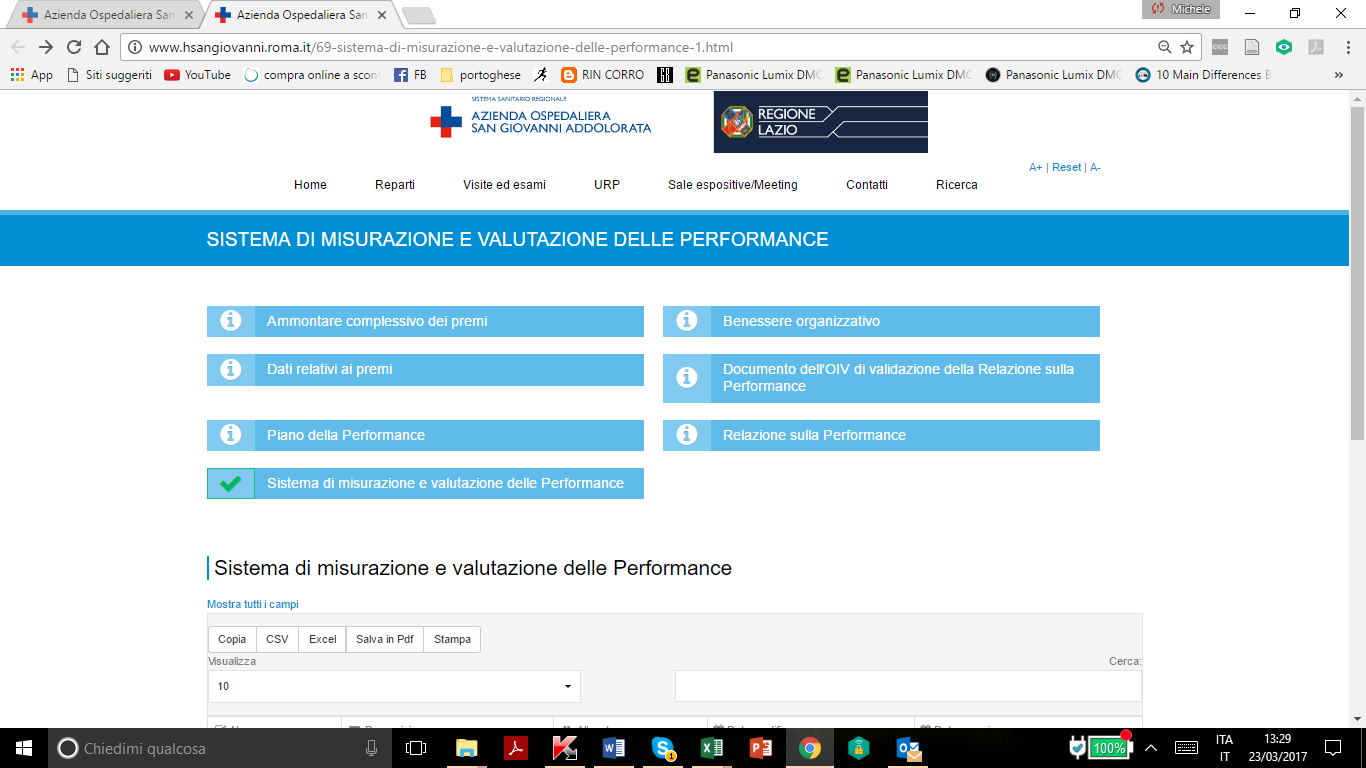 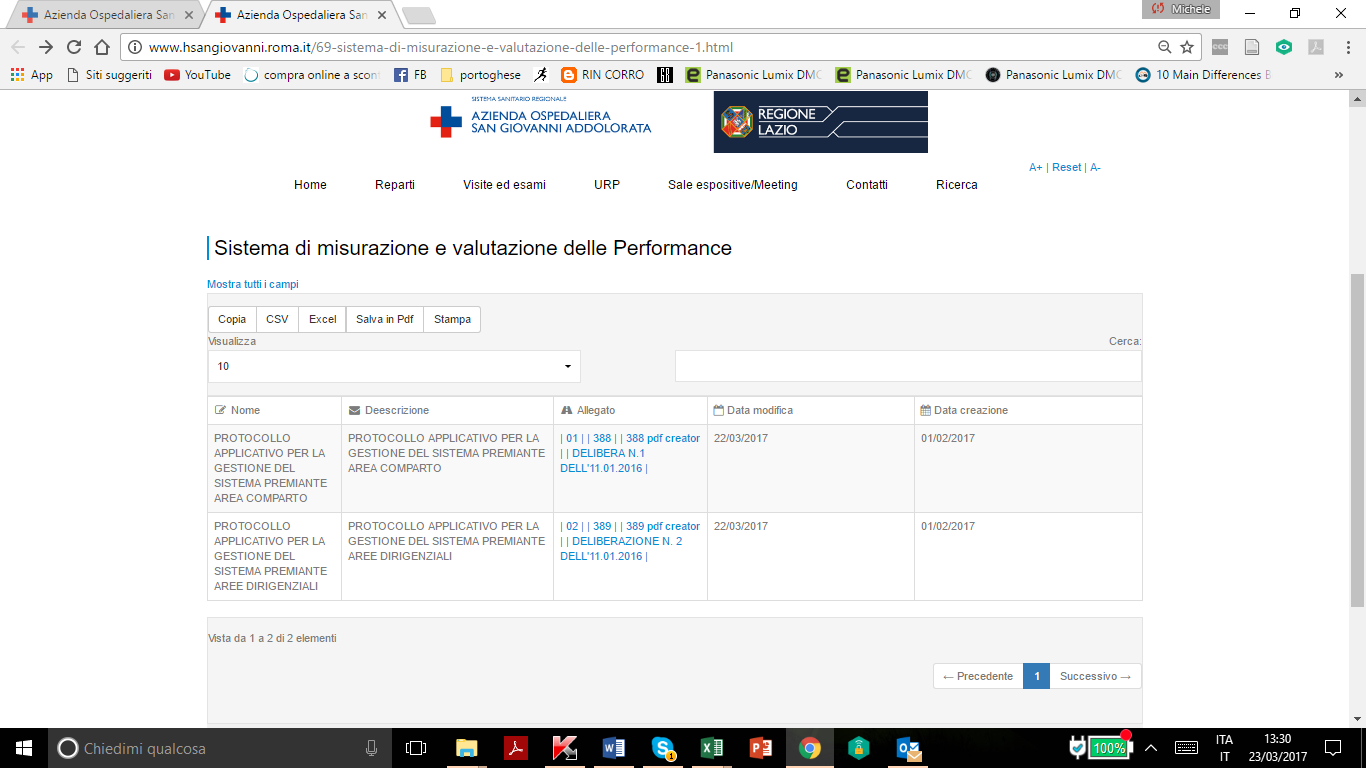 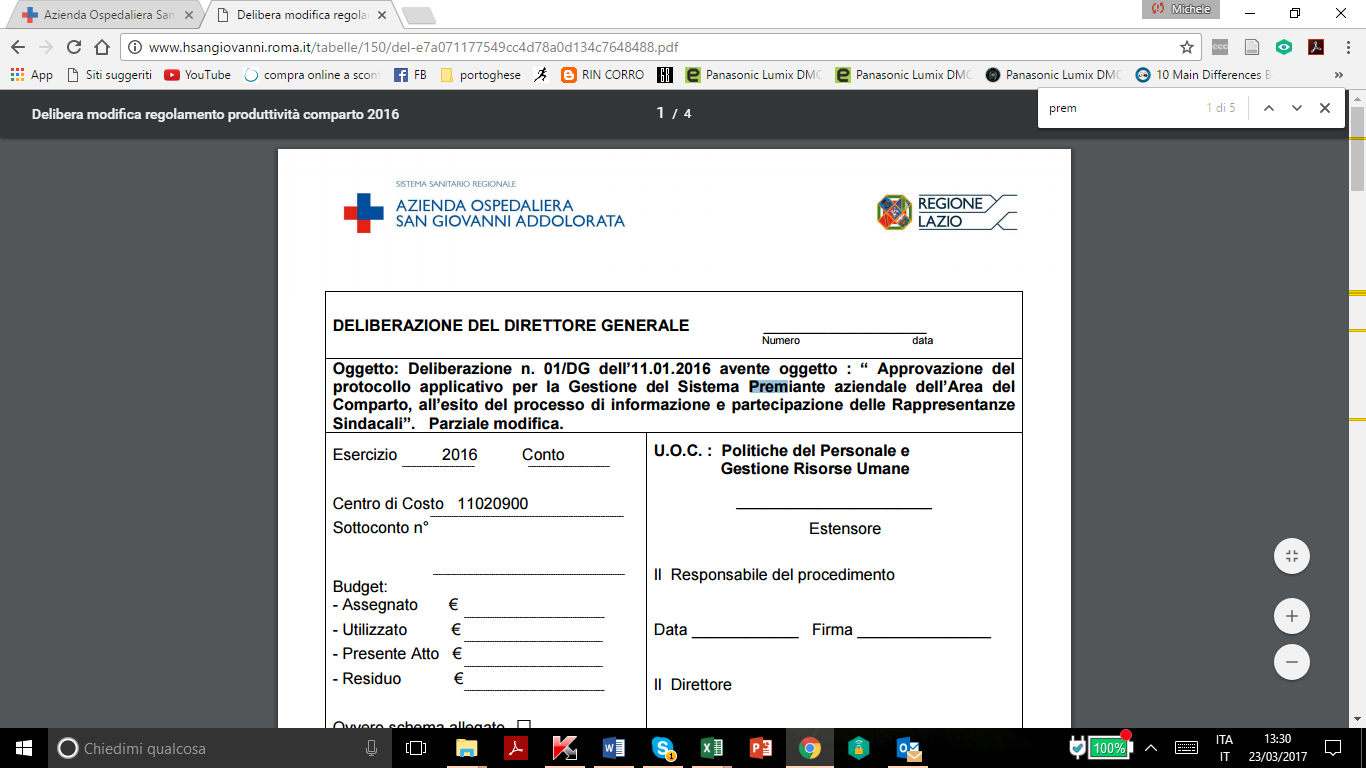 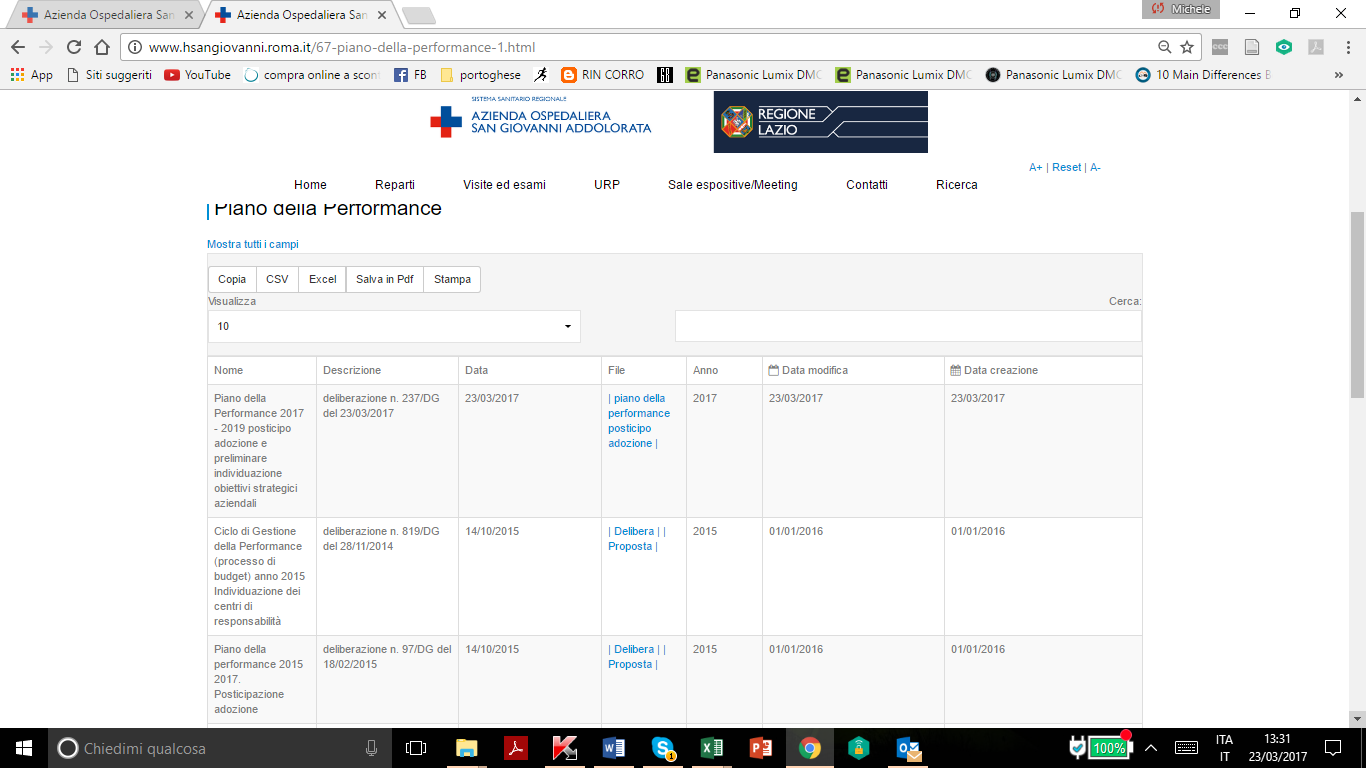 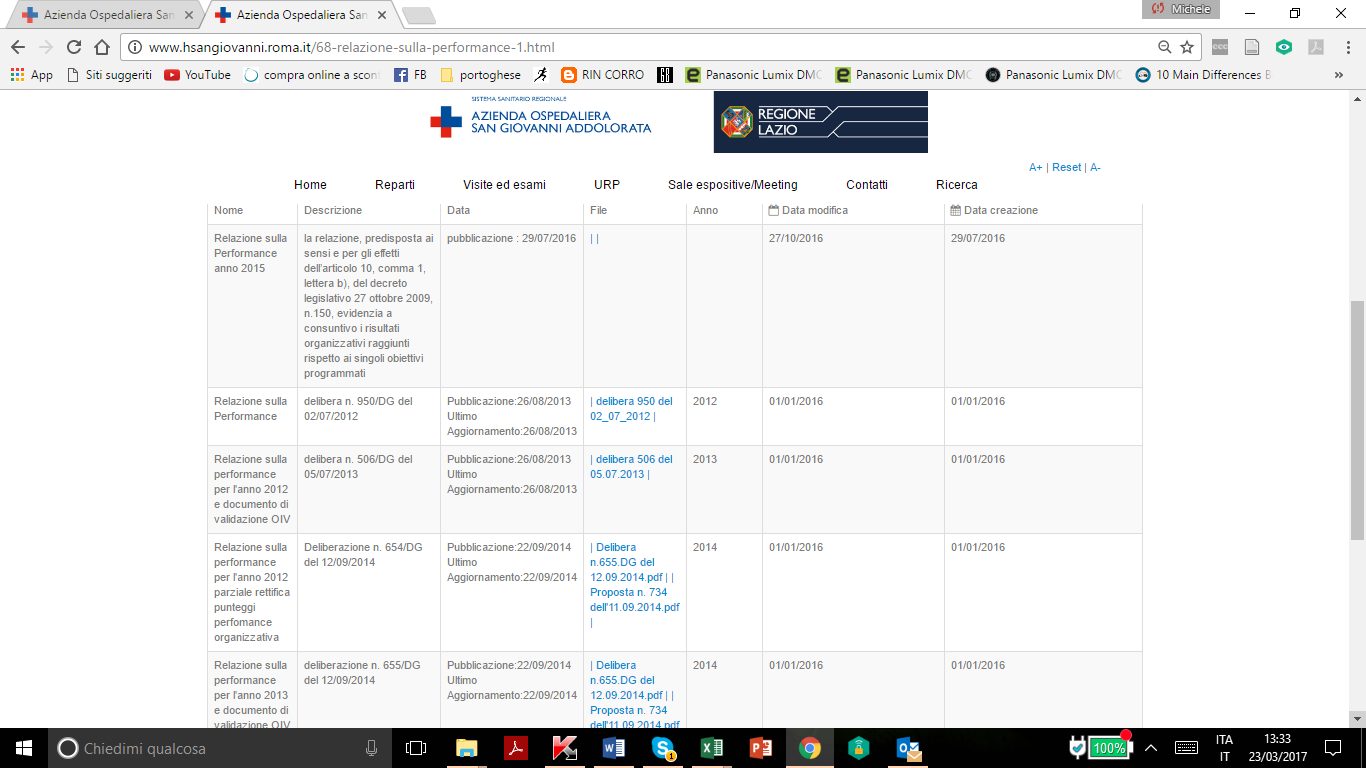 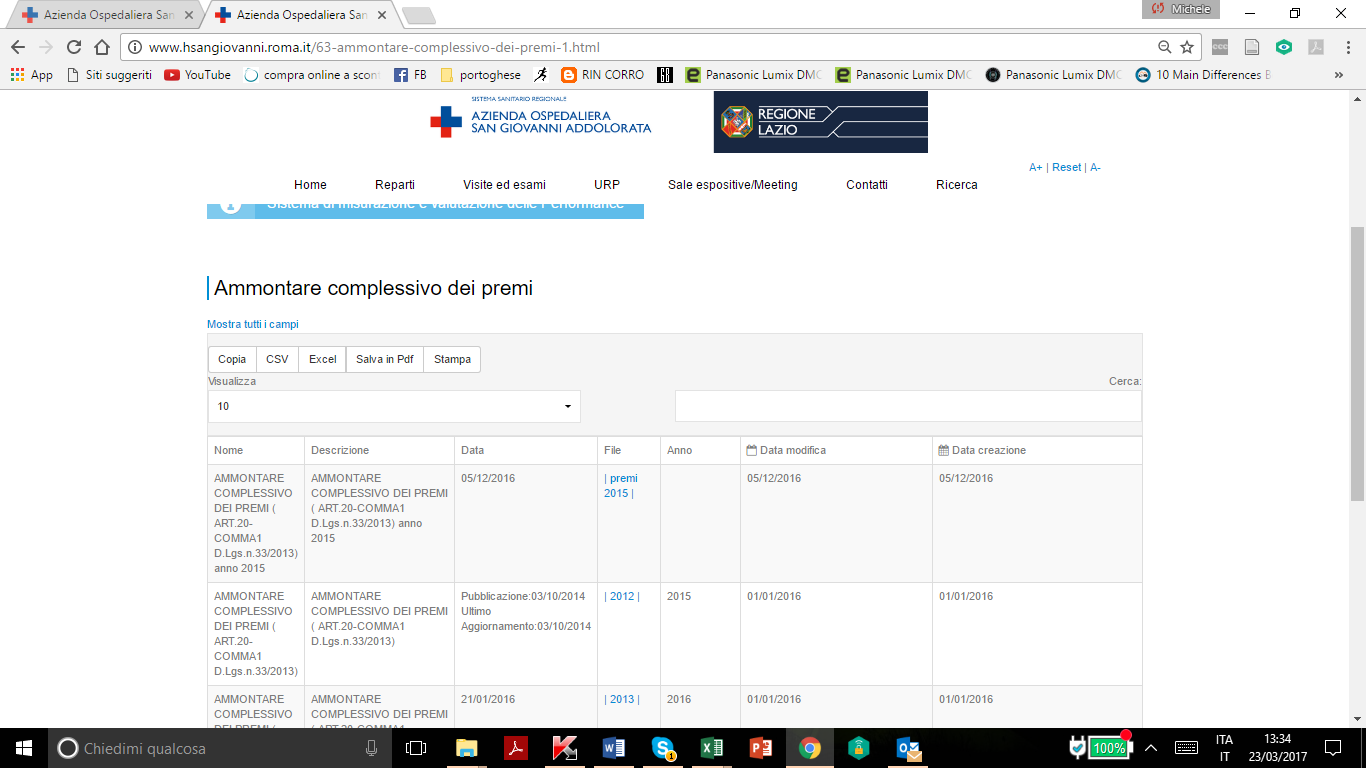 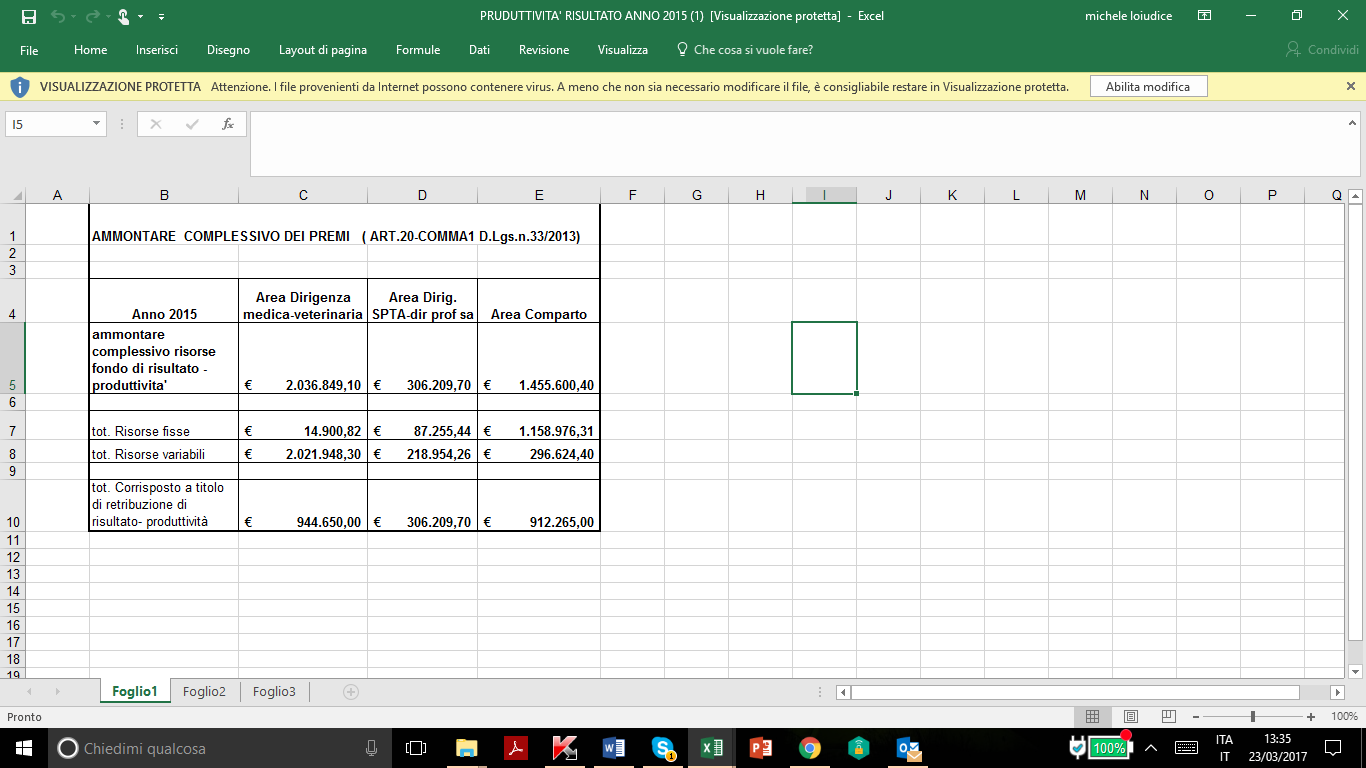 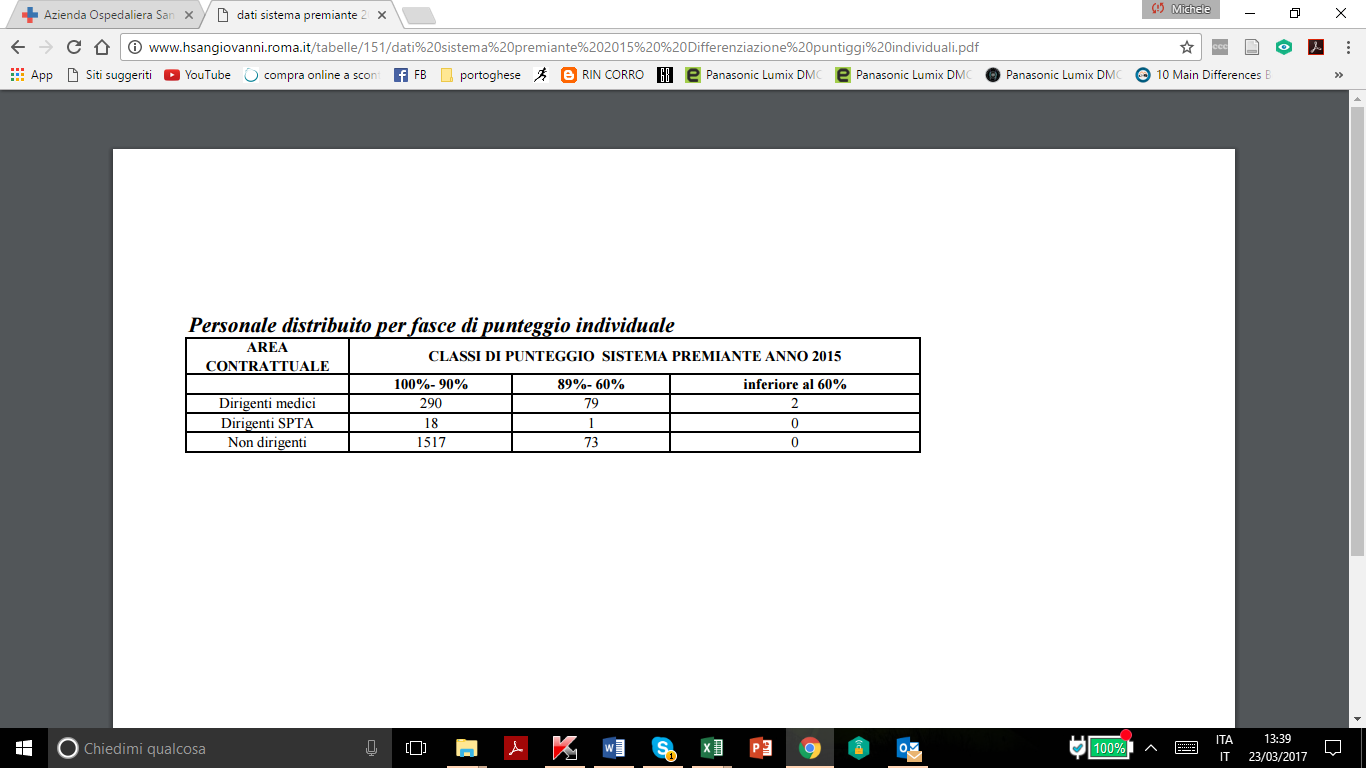 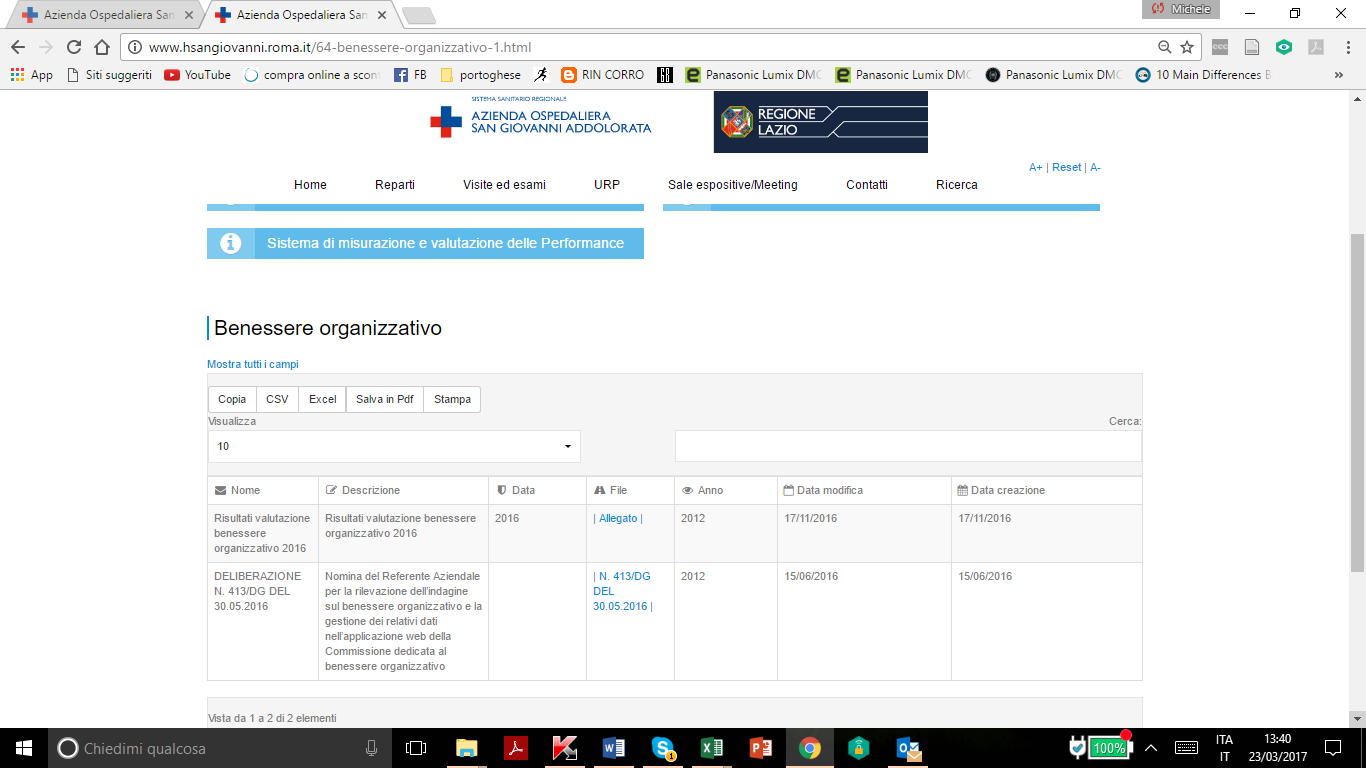 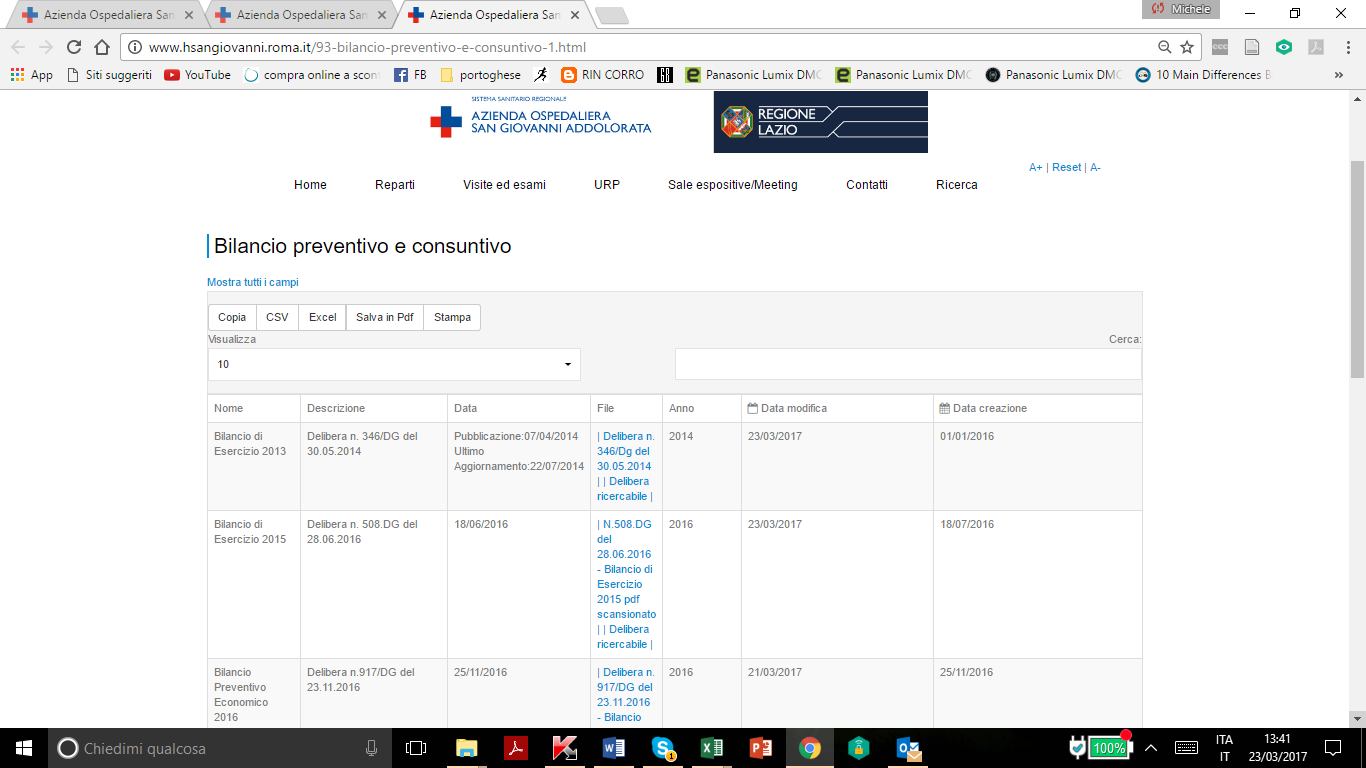 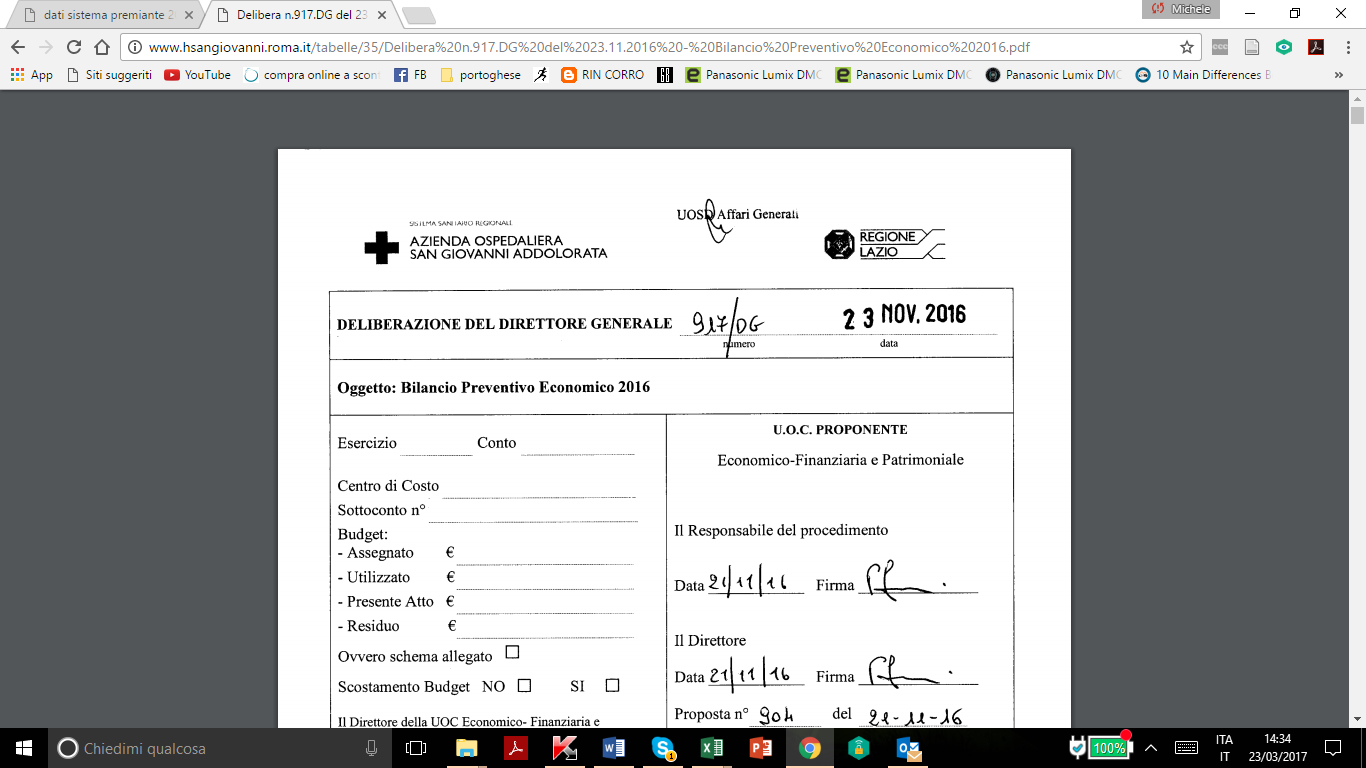 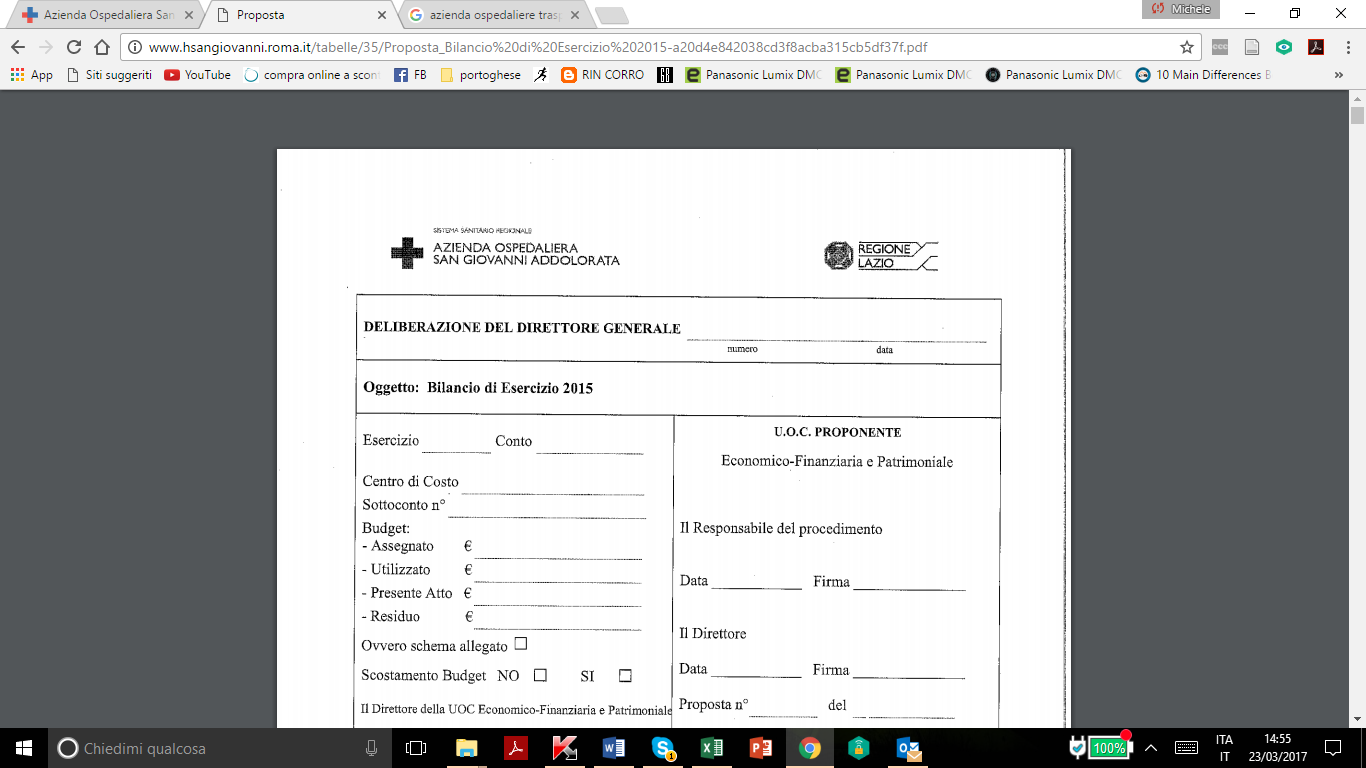 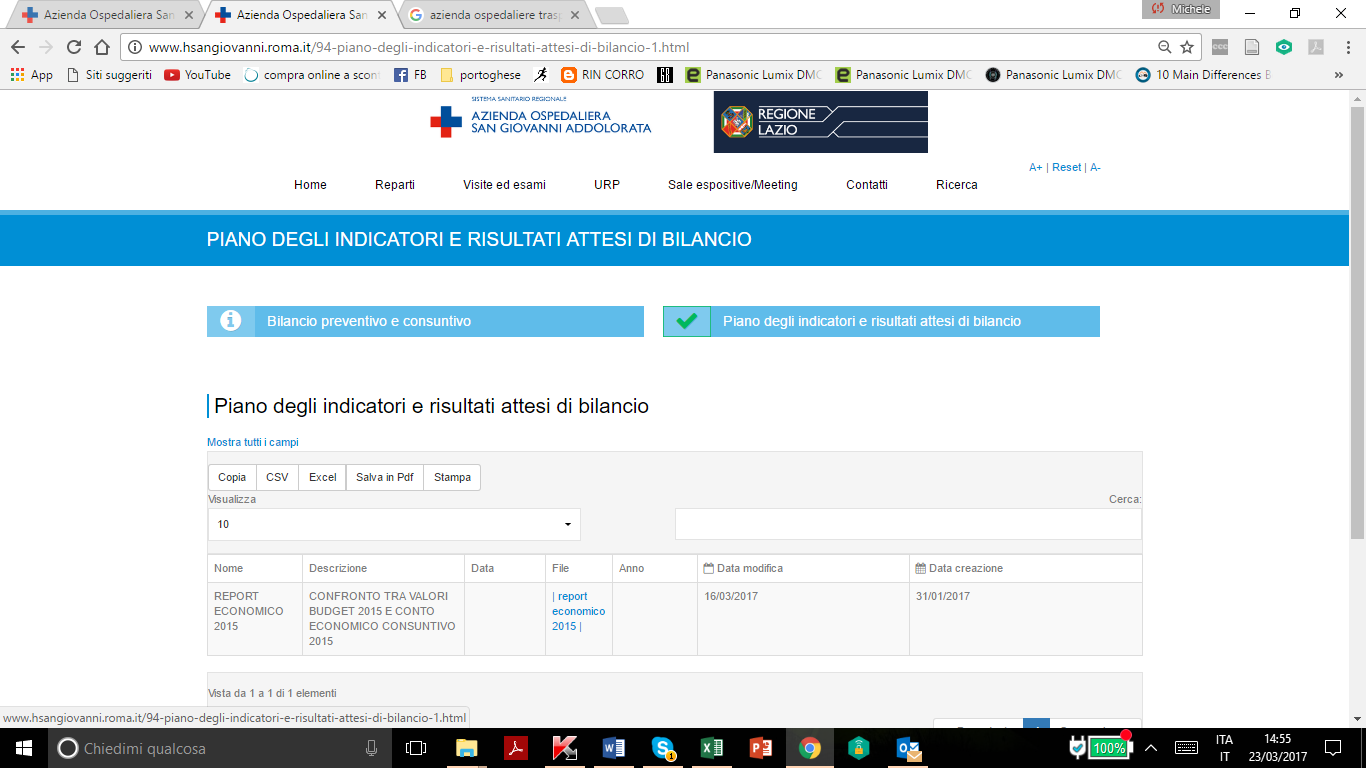 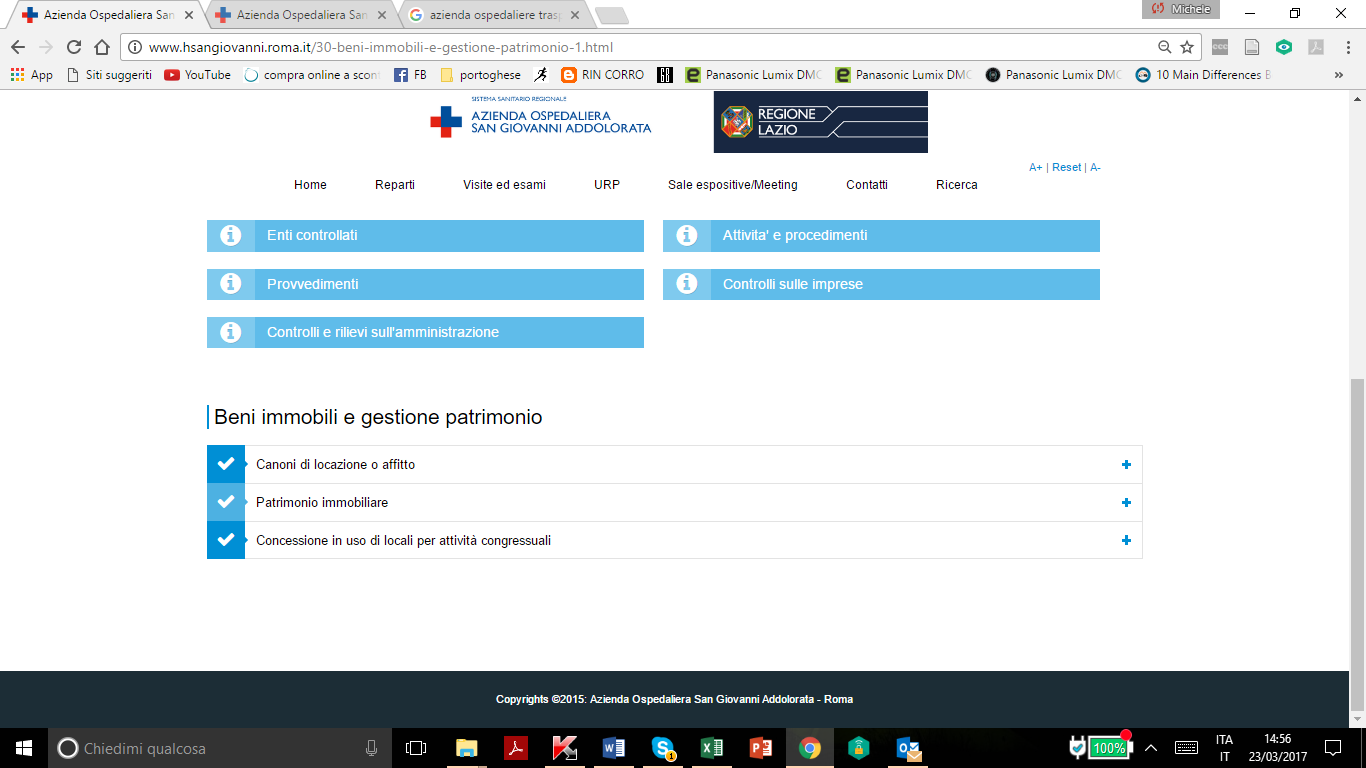 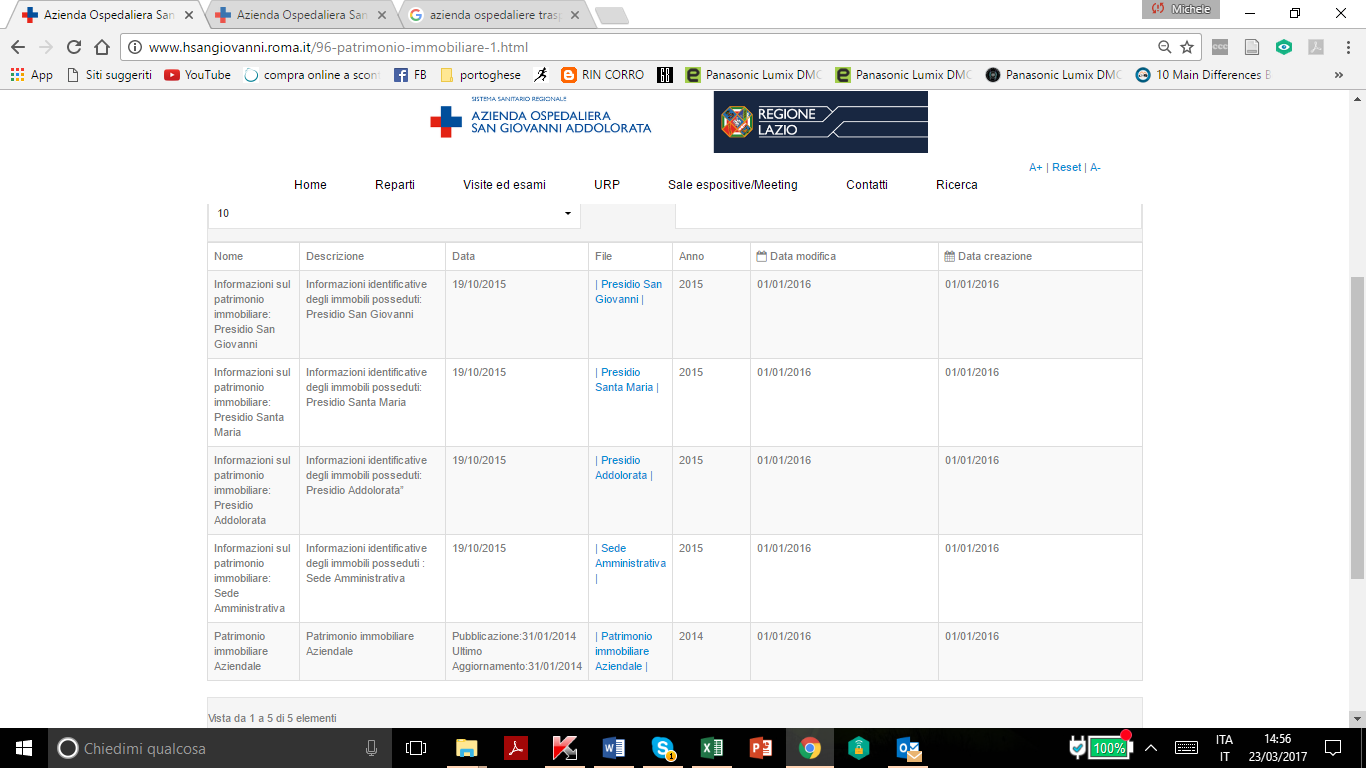 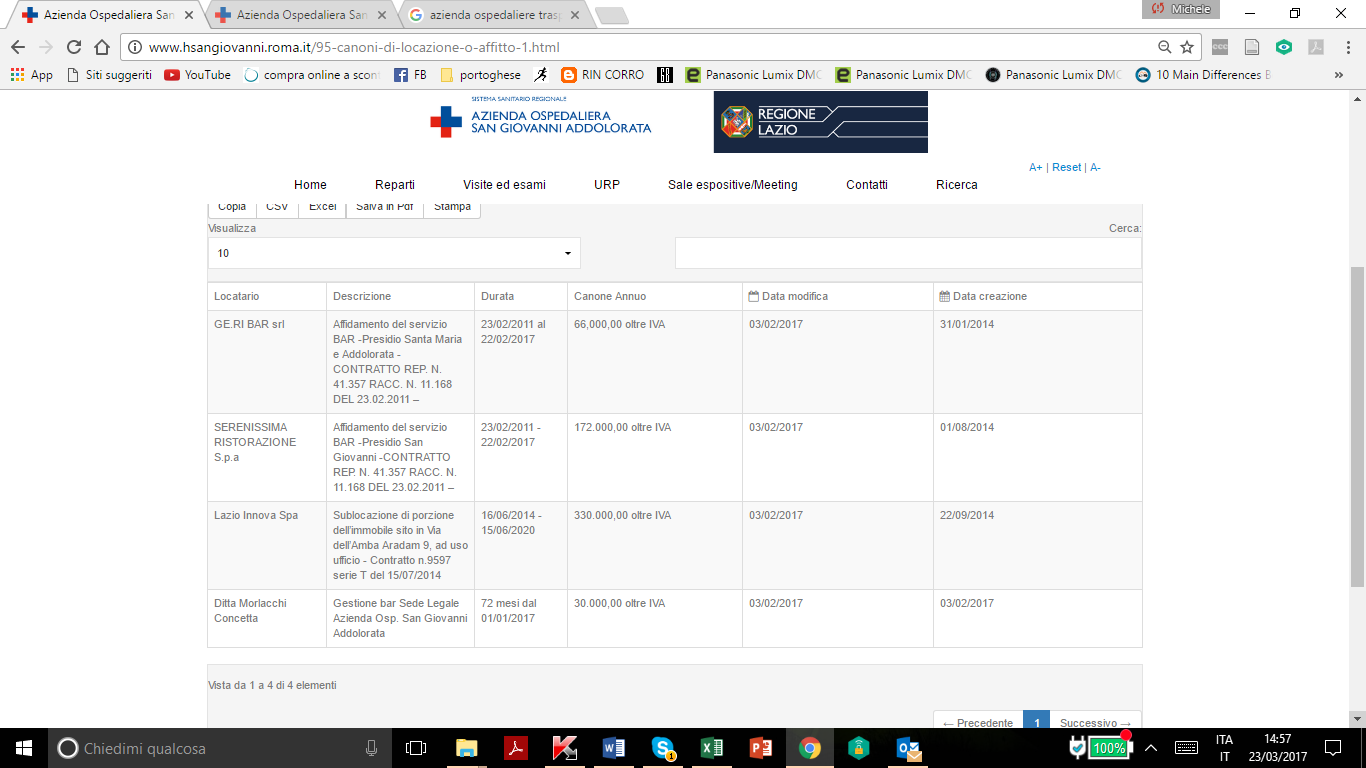 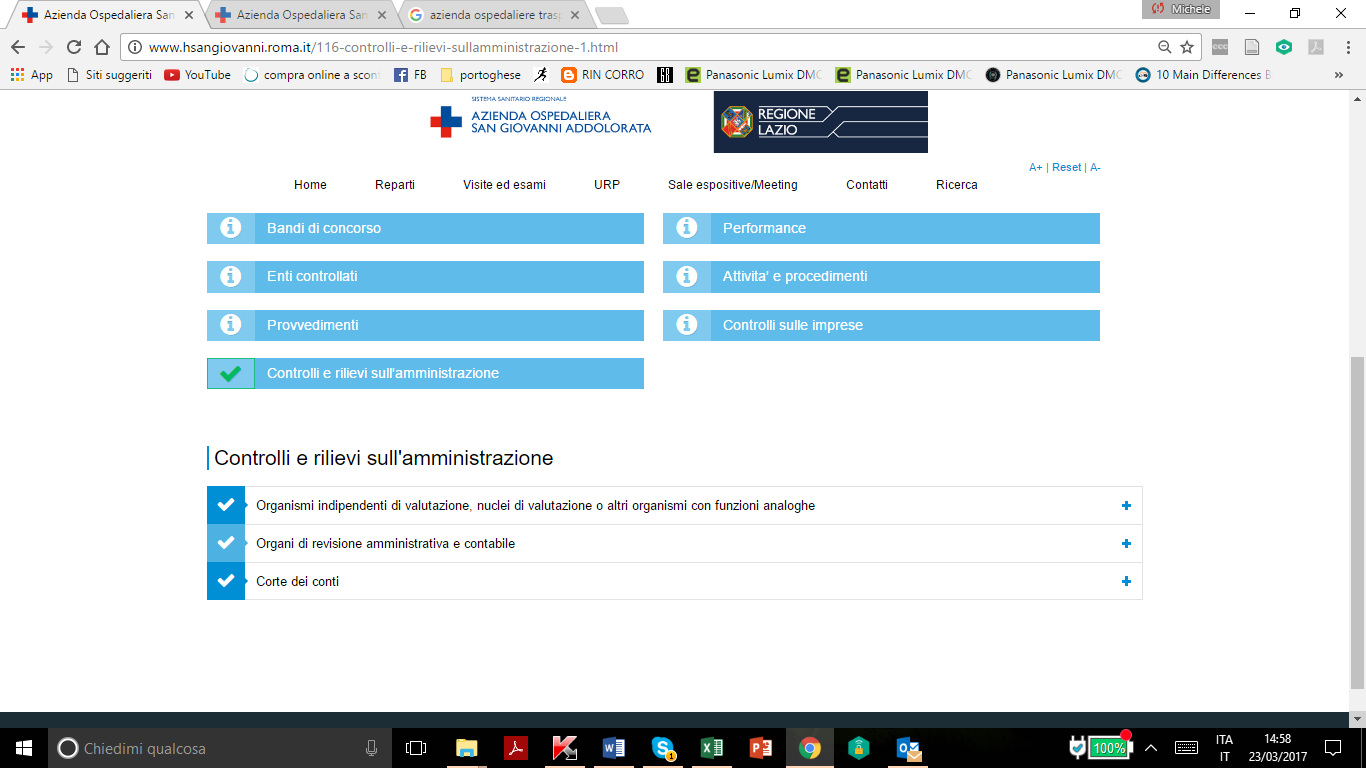 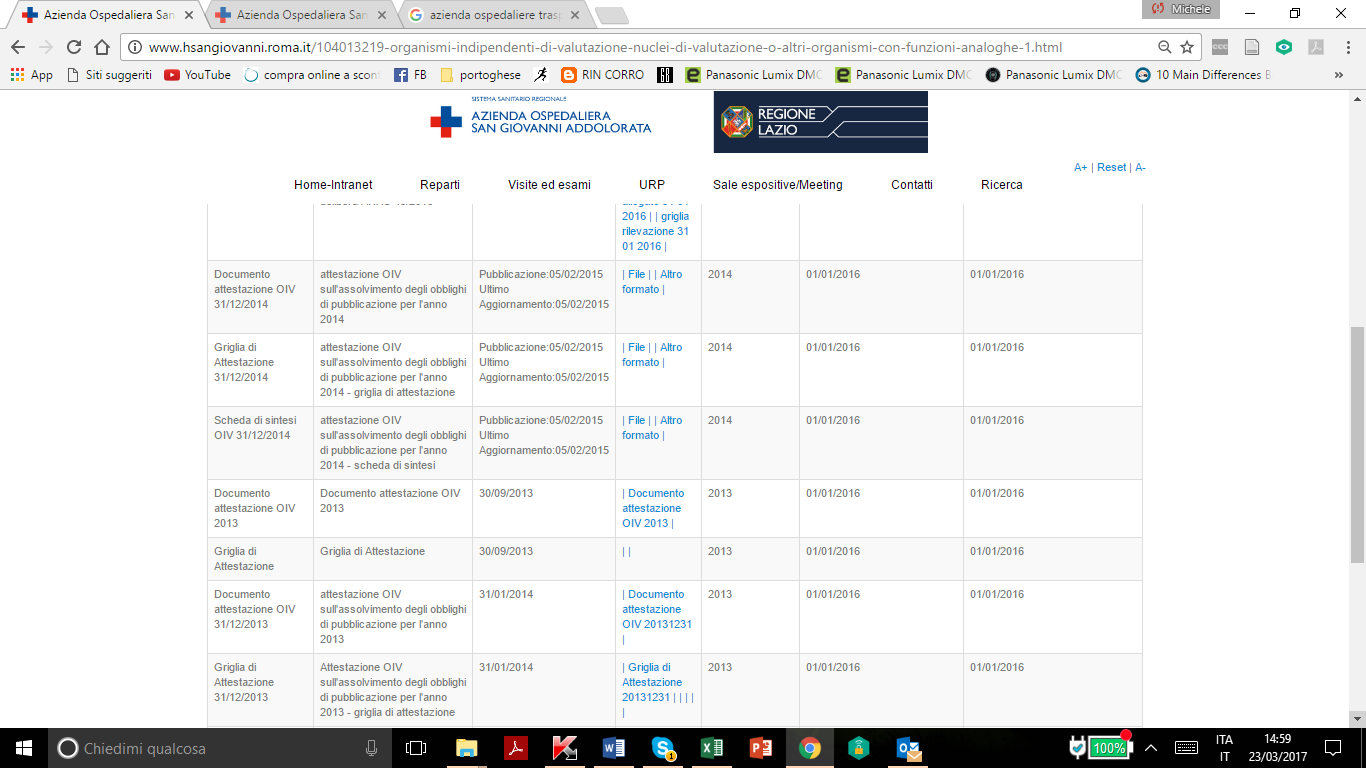 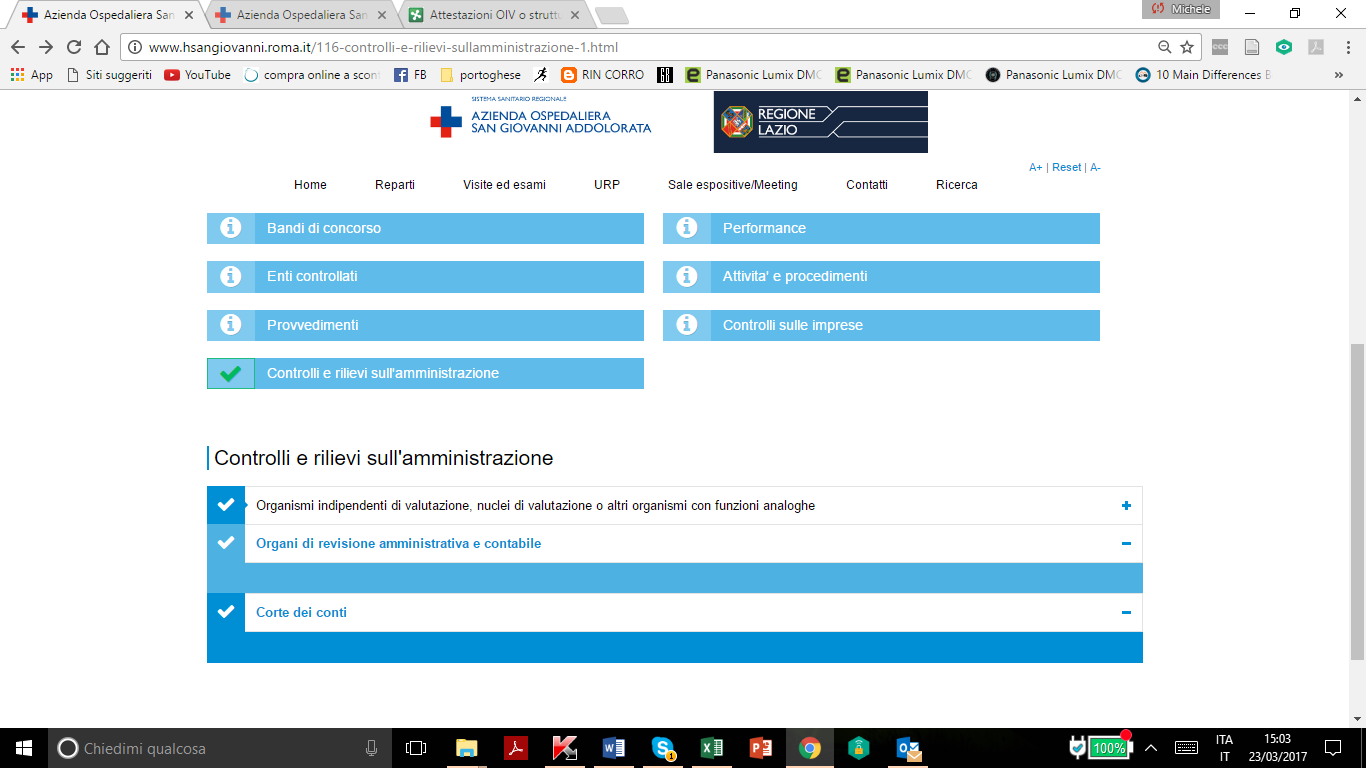 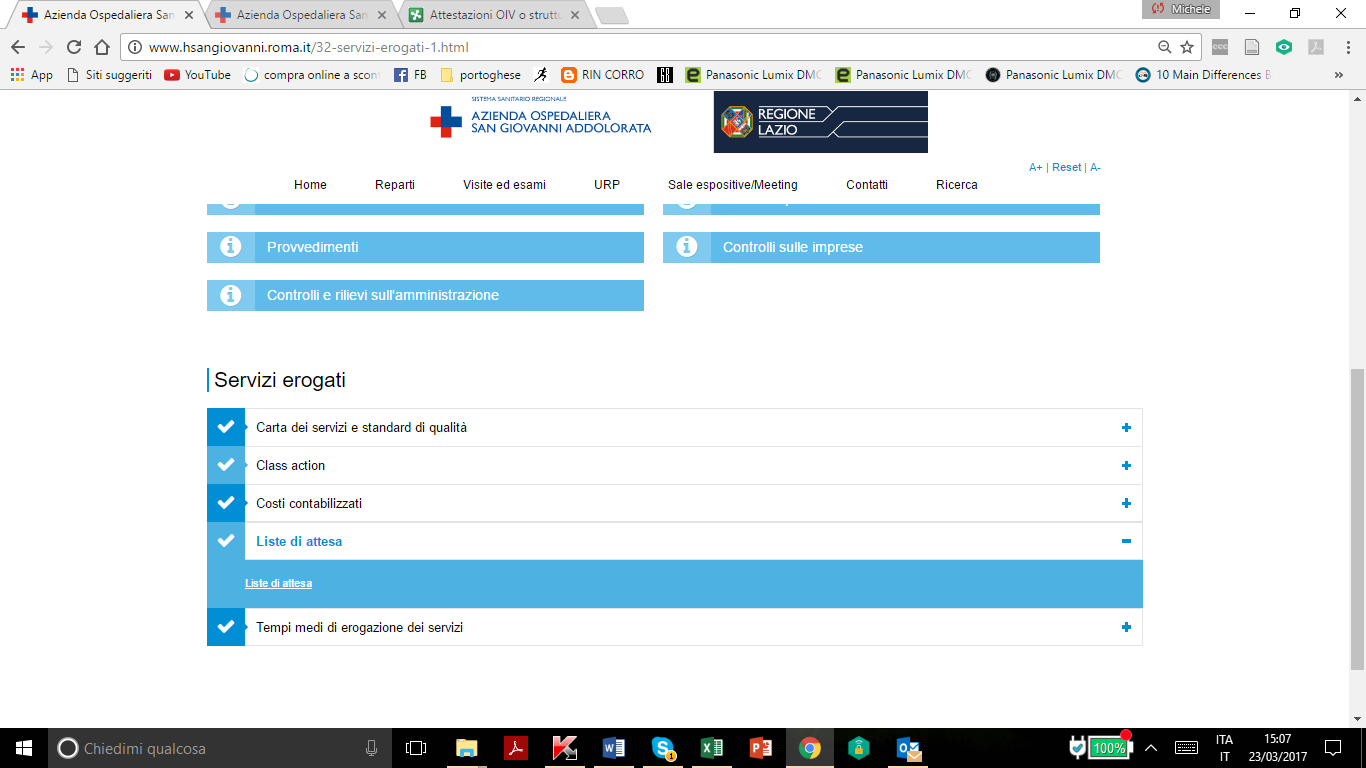 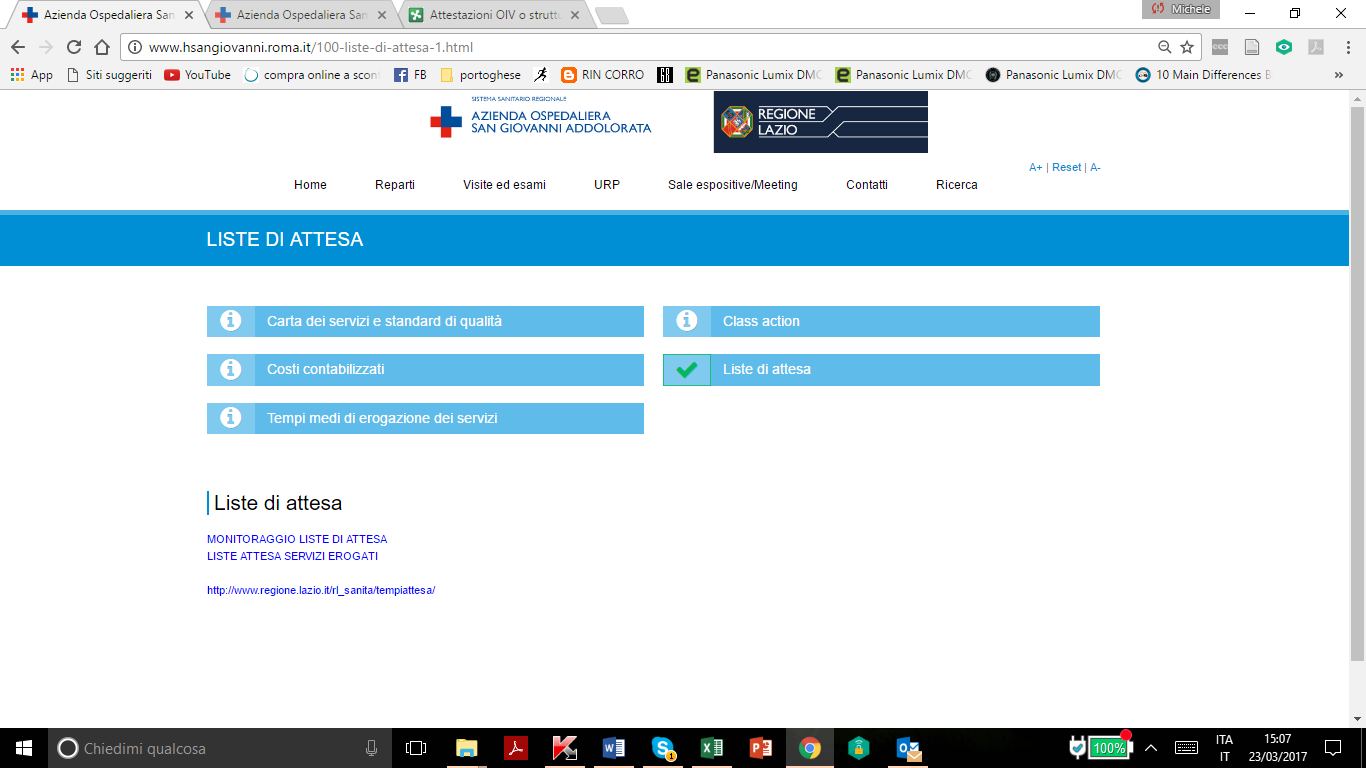 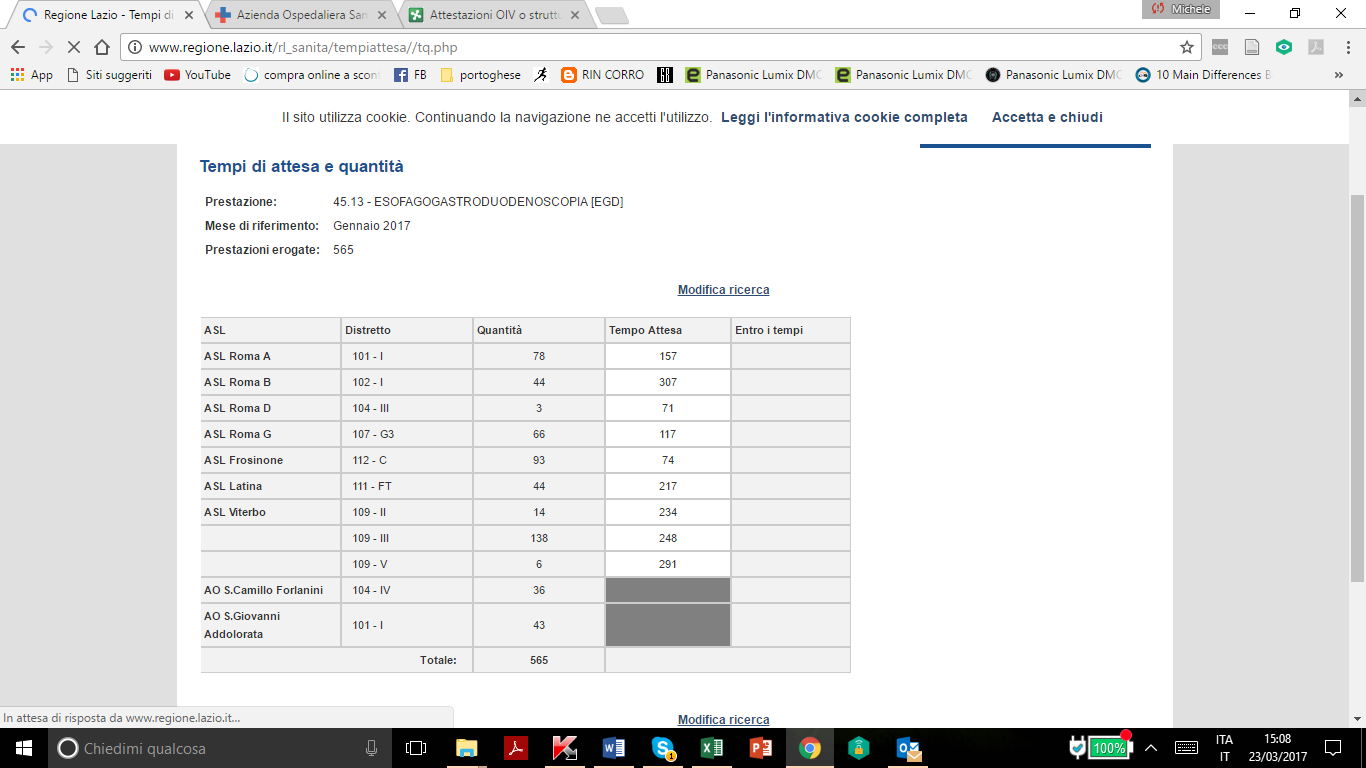 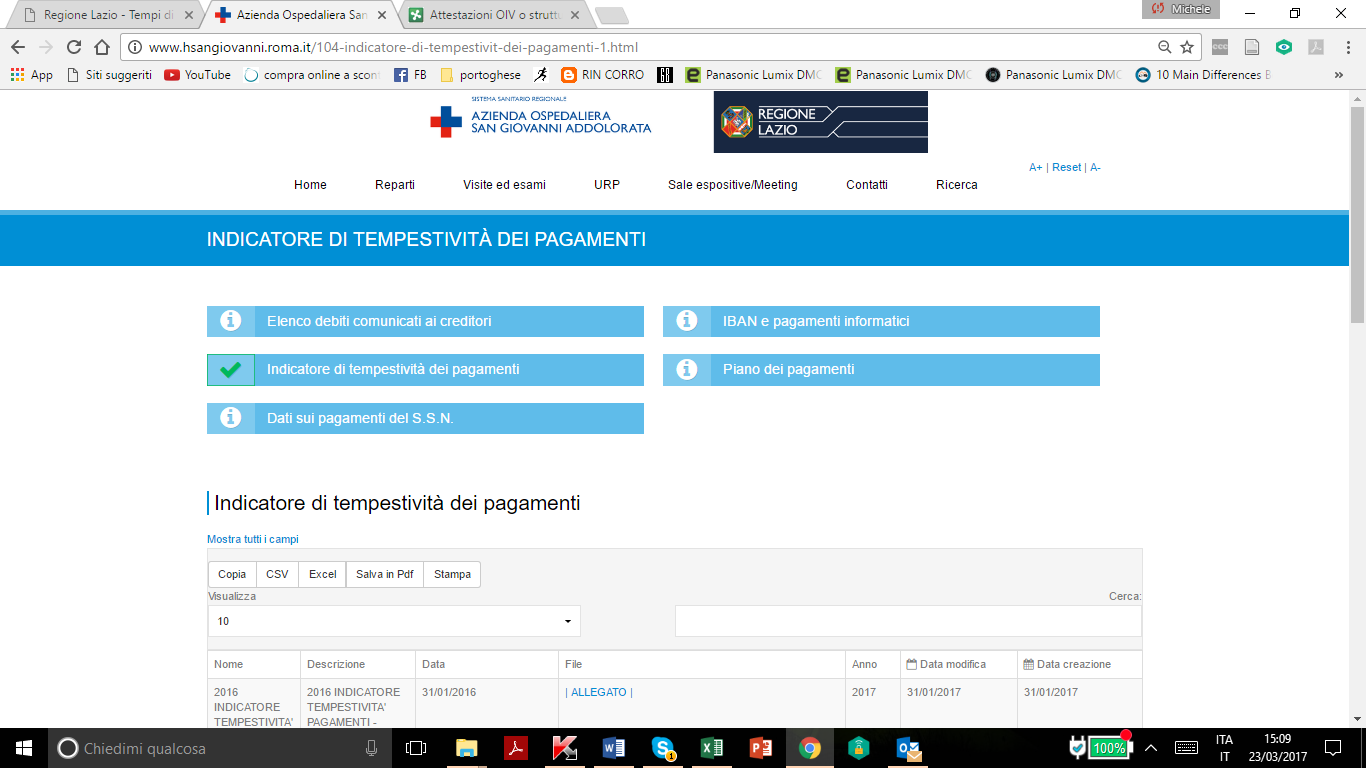 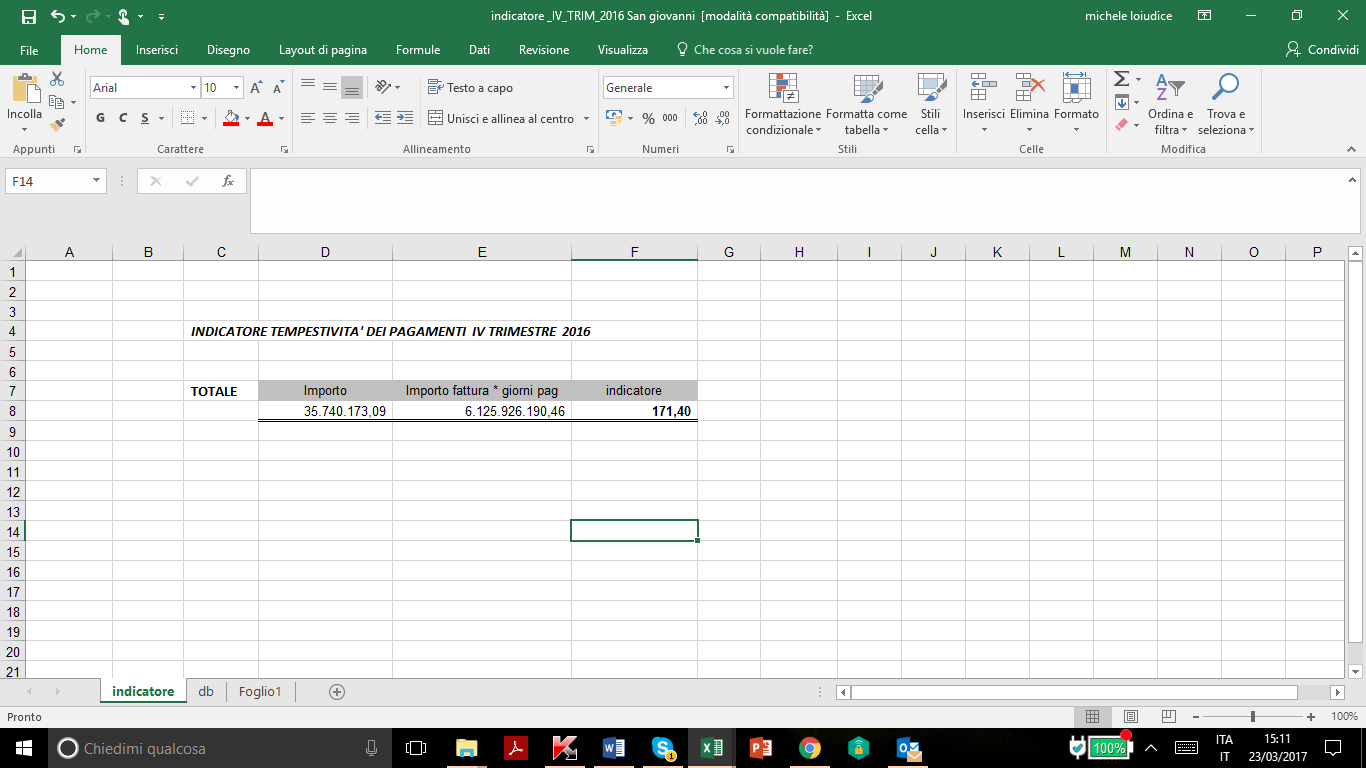 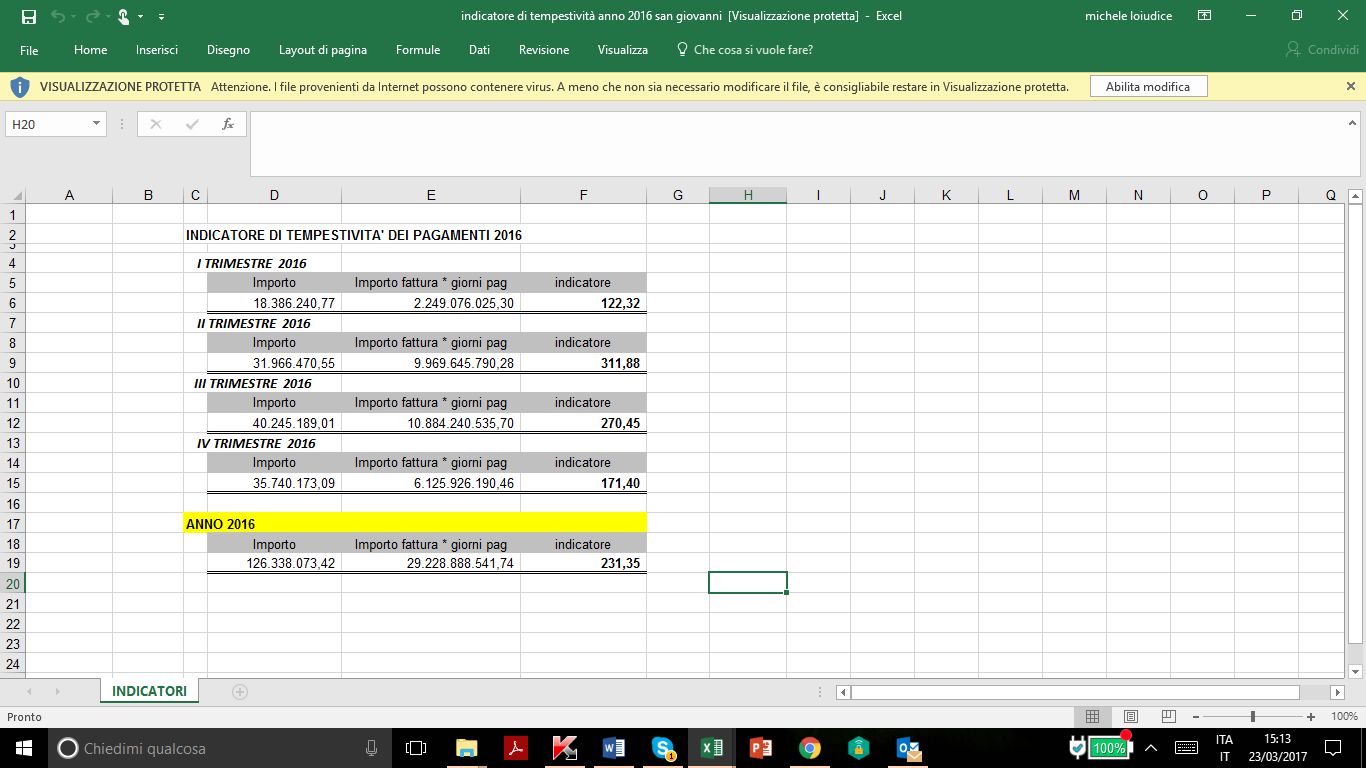 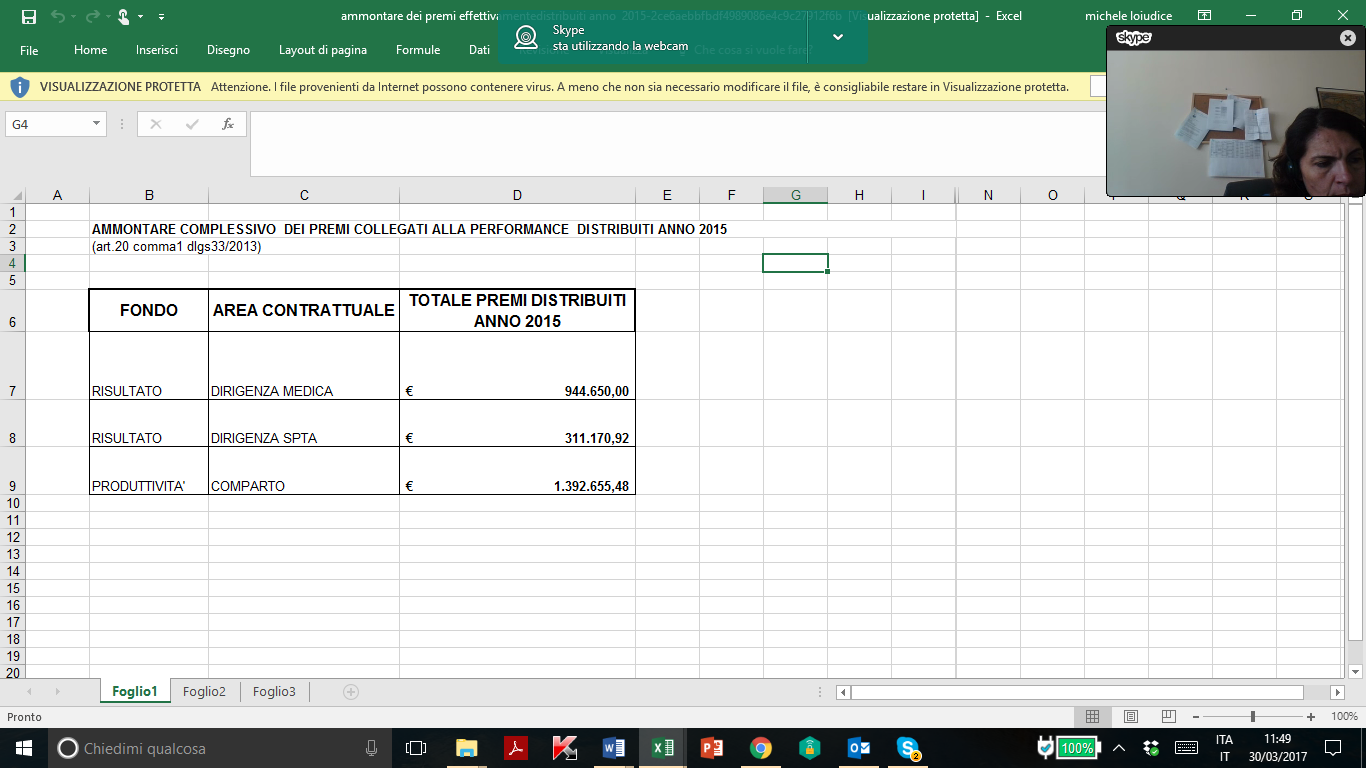 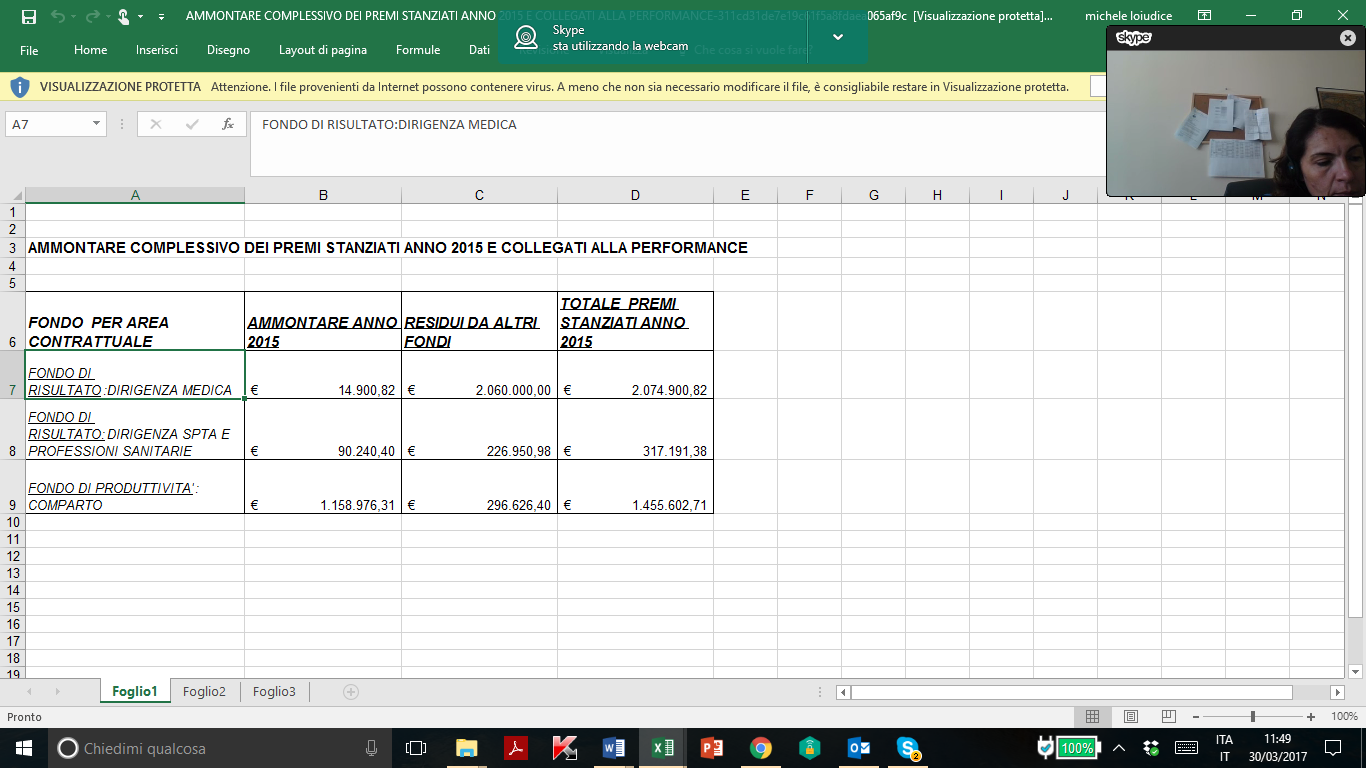 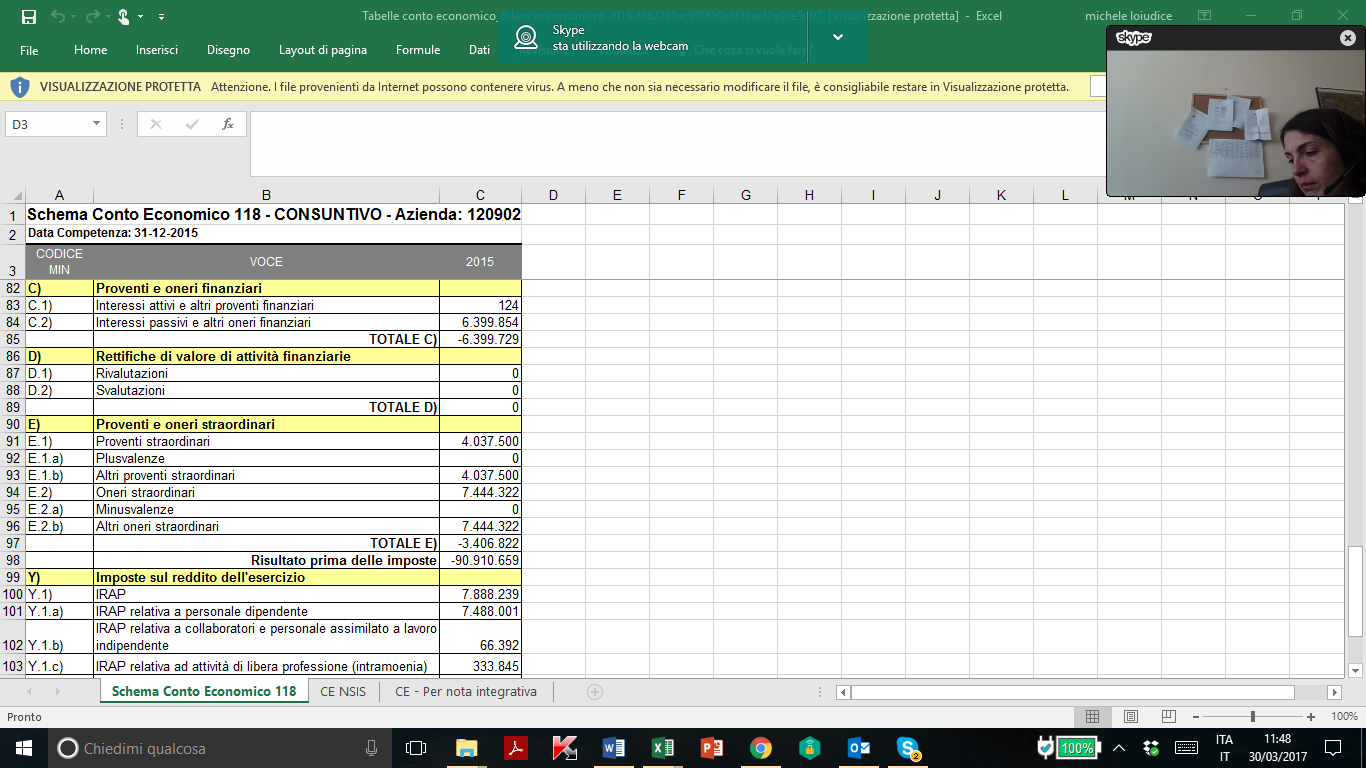 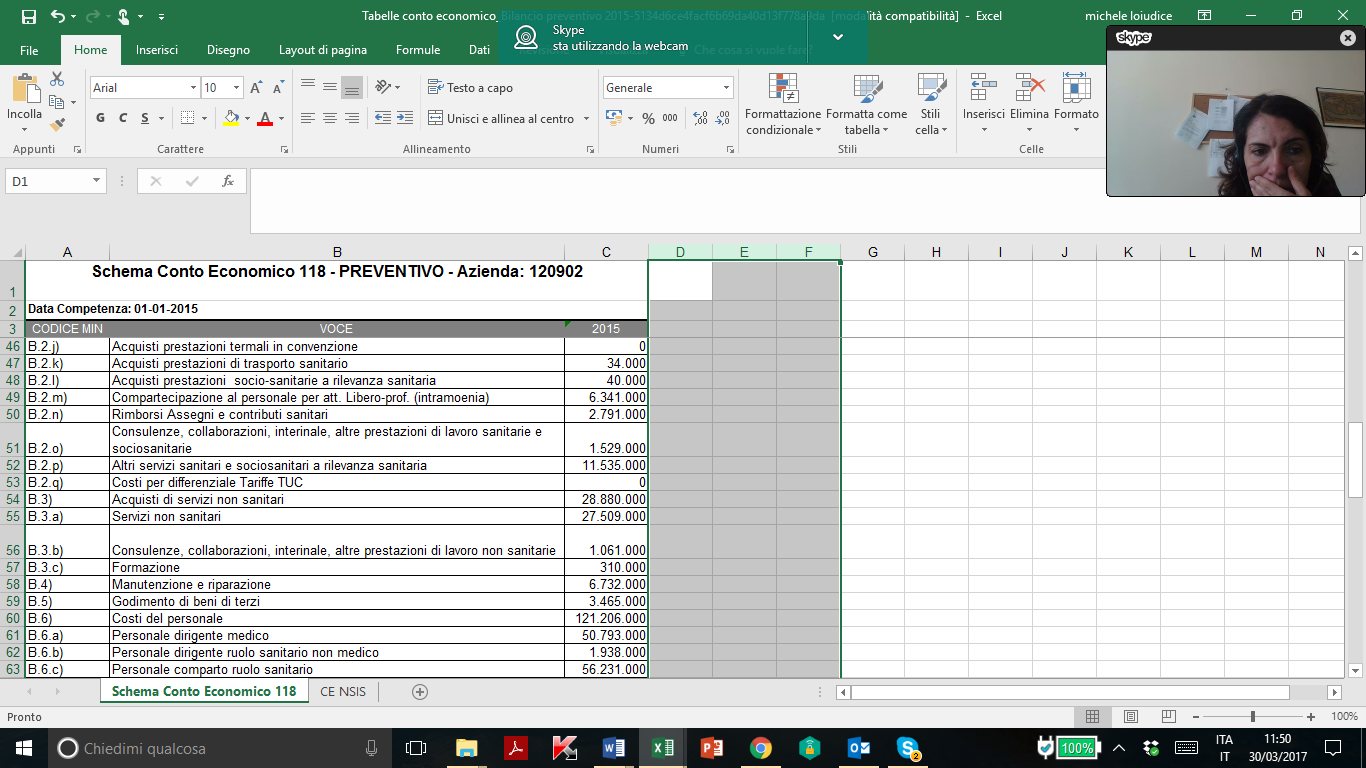 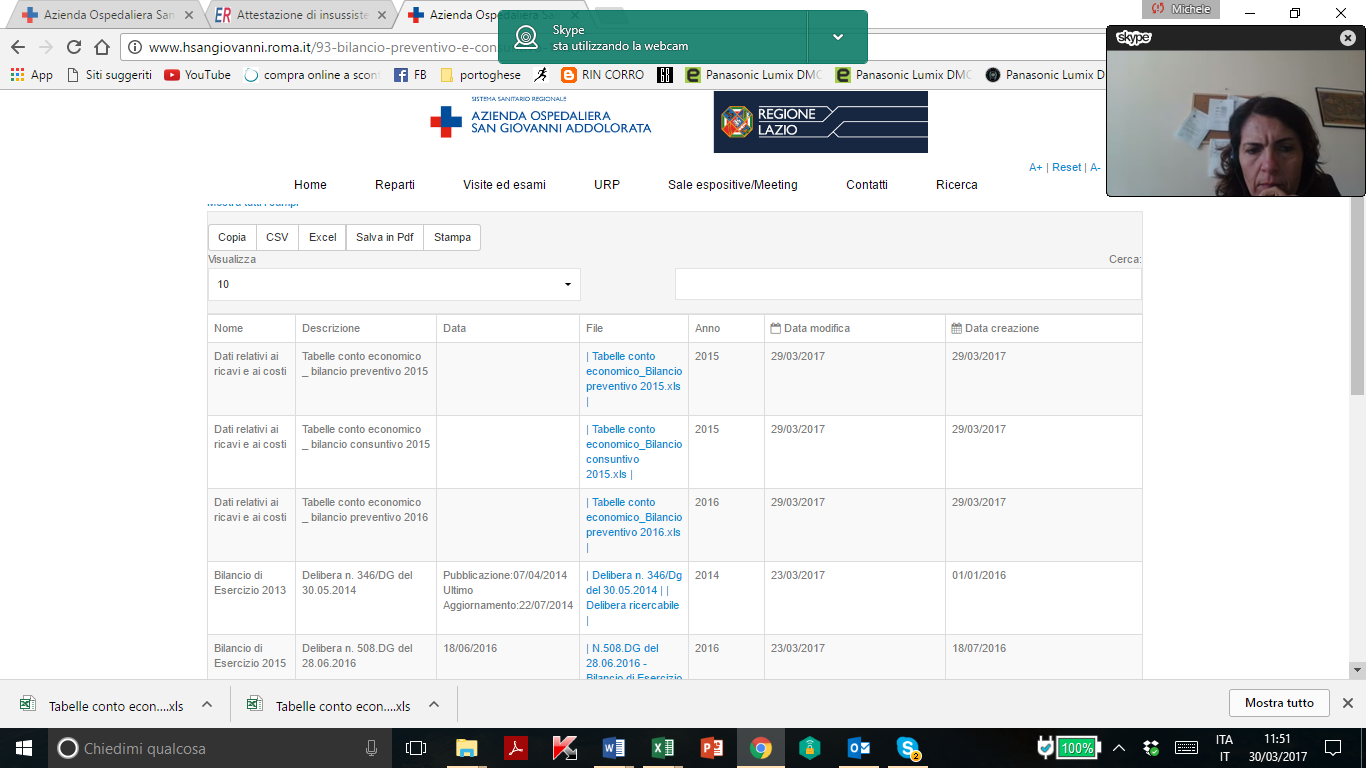 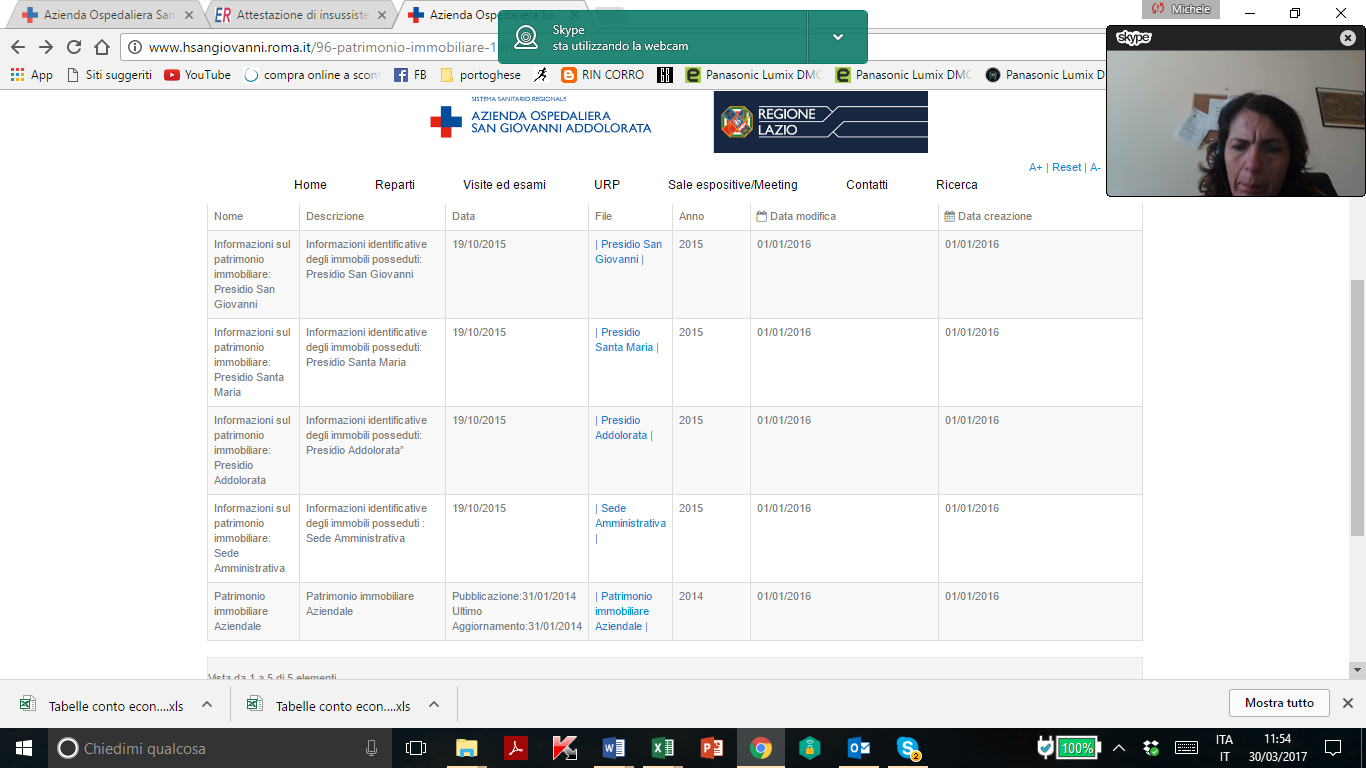 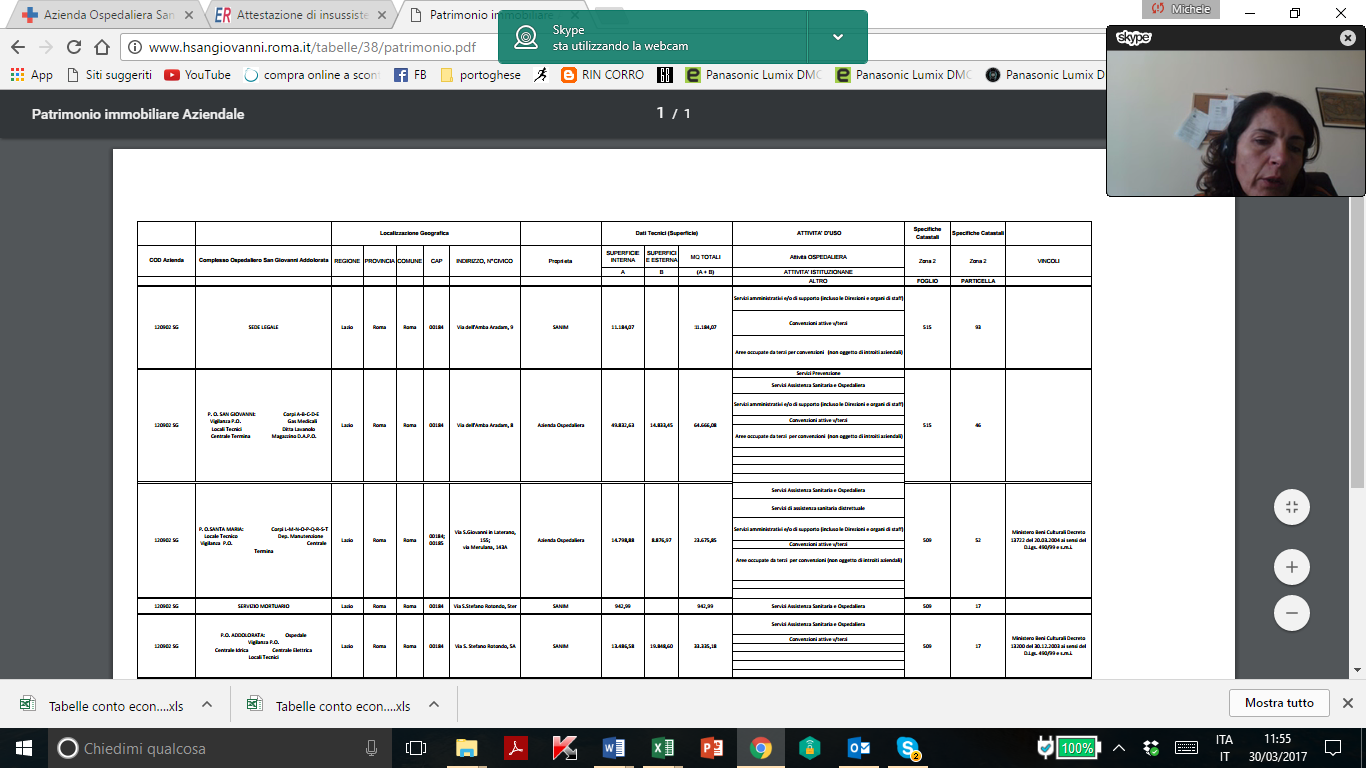 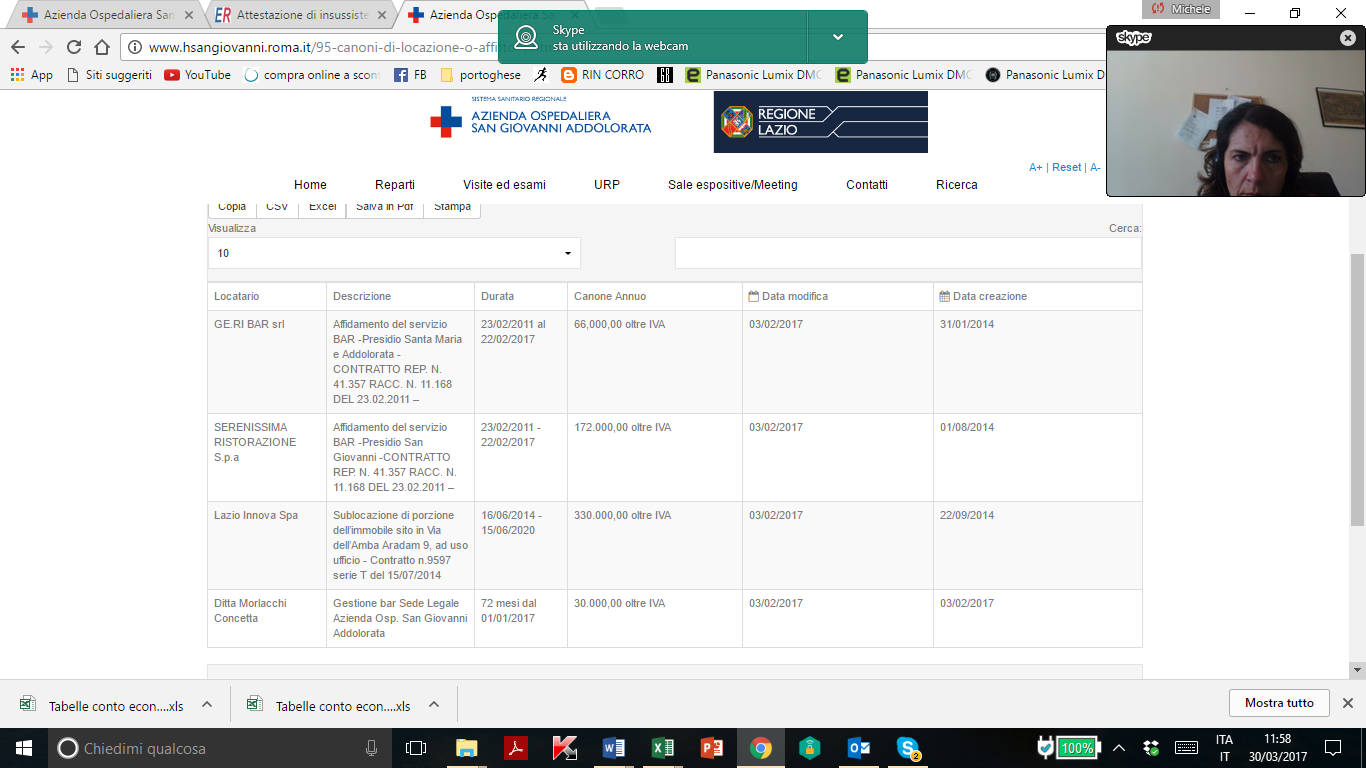 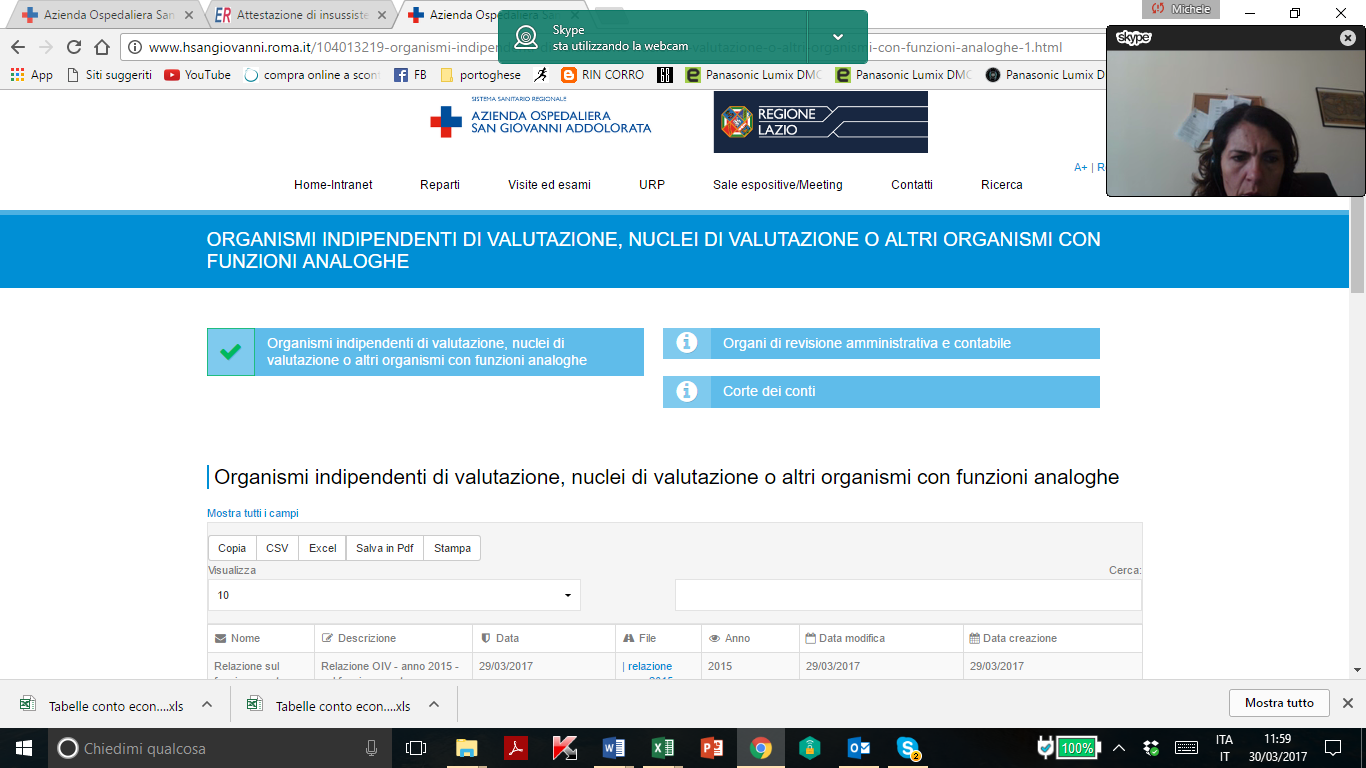 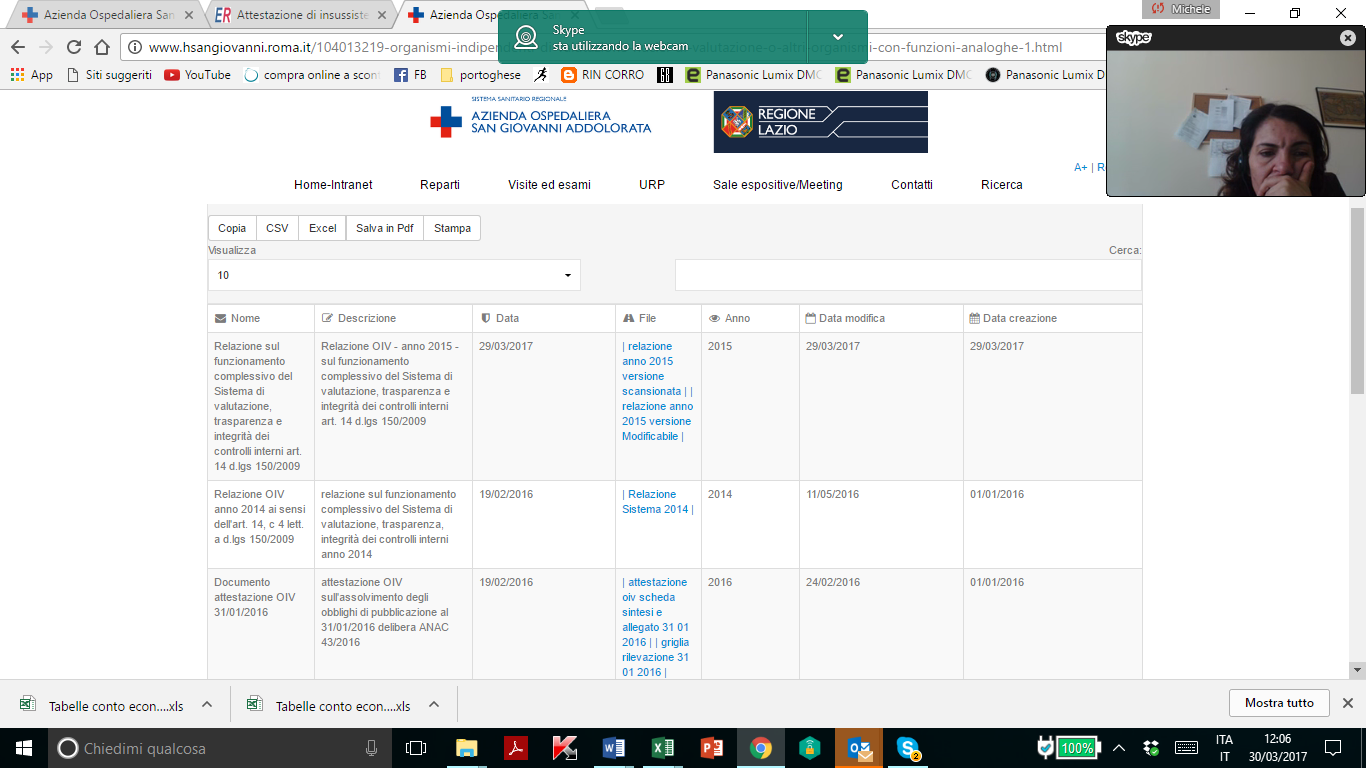 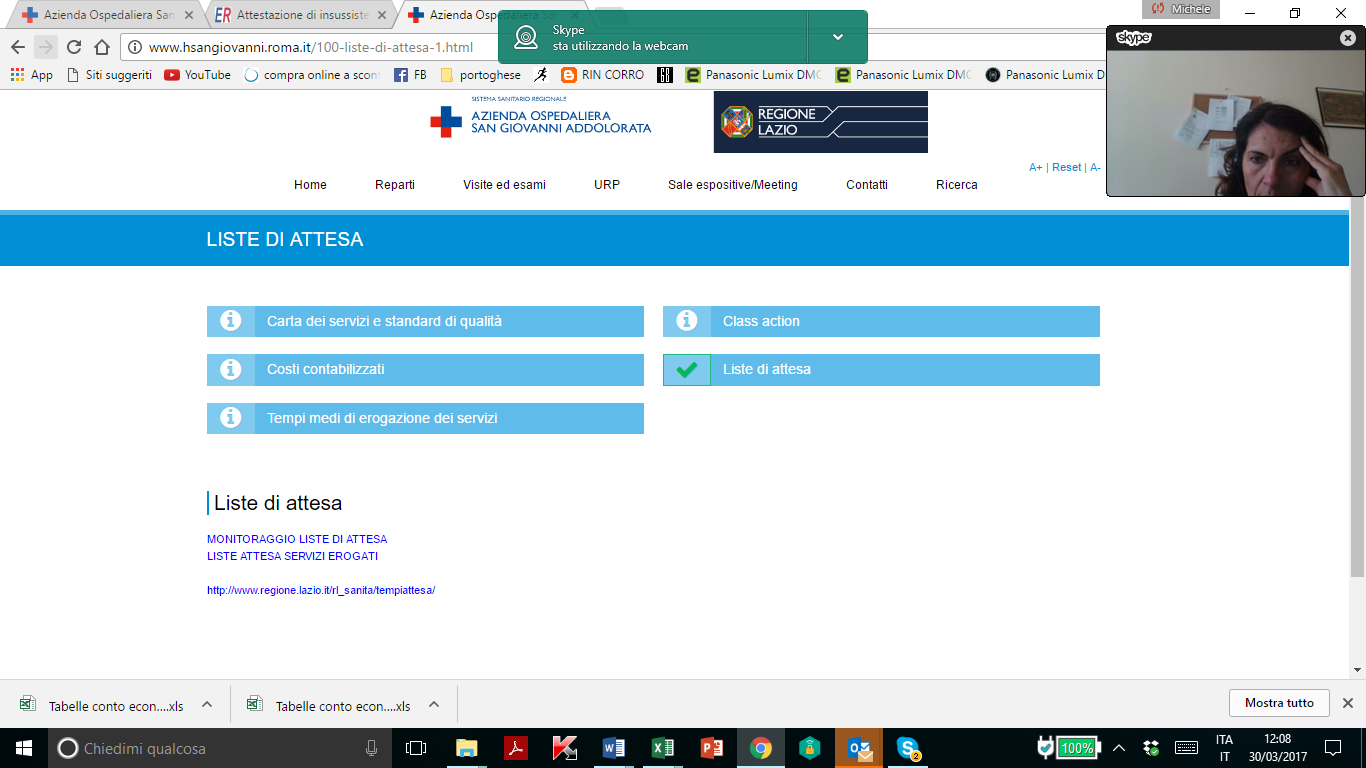 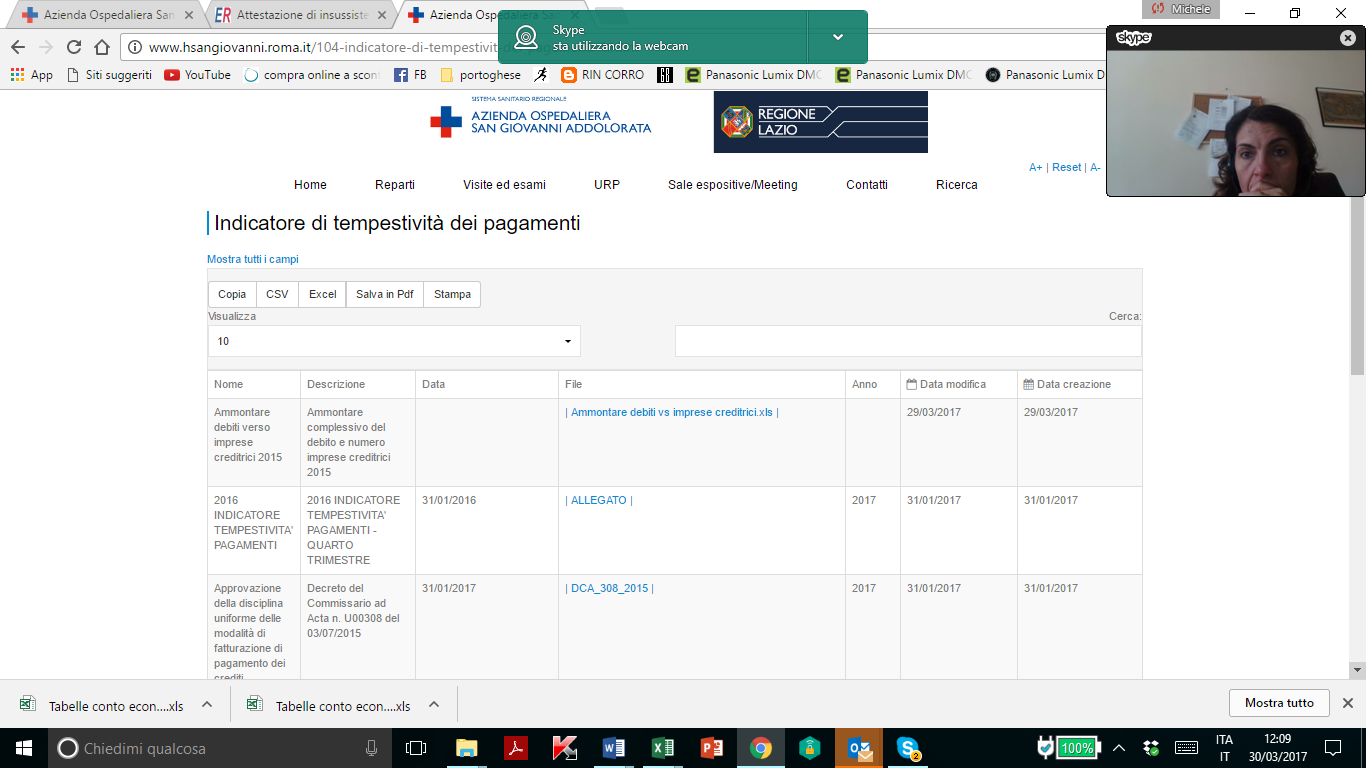 